Bl  is  for  black  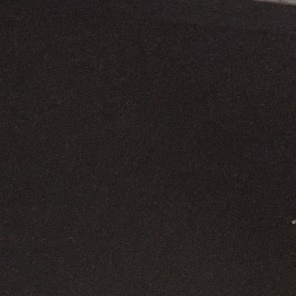 Bl  is  for  blind    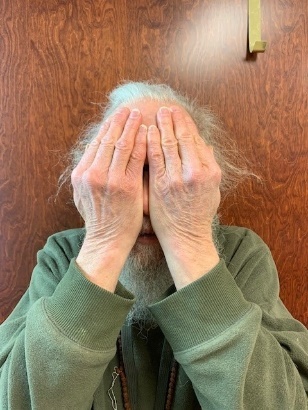 Bl  is  for  block   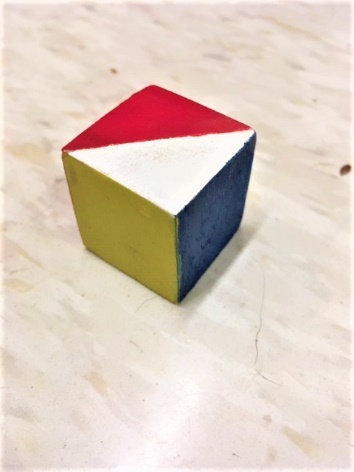 Bl  is  for  blond 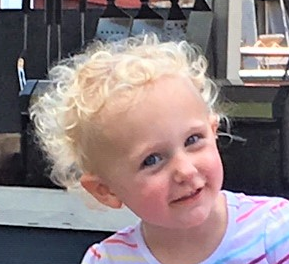 Bl  is  for  blood 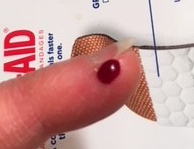 Bl  is  for  bloom 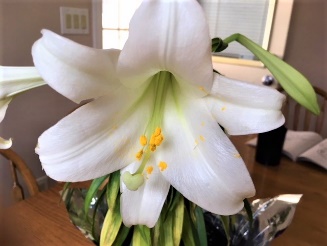 Bl  is  for blouse 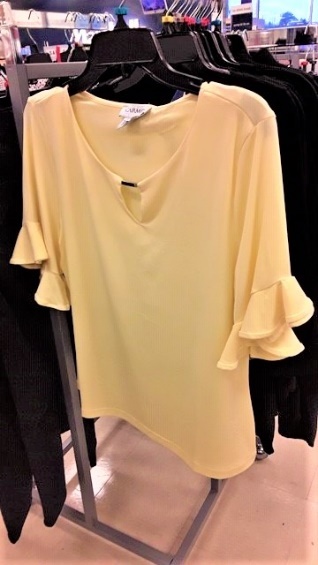 Bl  is  for blow 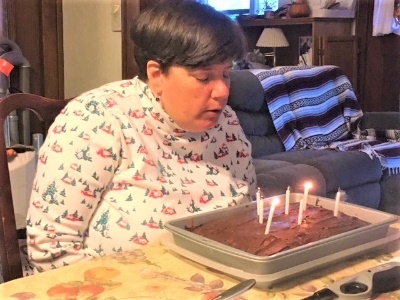 Bl  is  for  blue  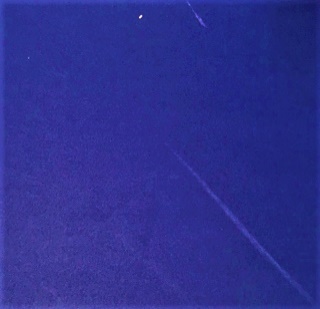 Br  is  for  braid  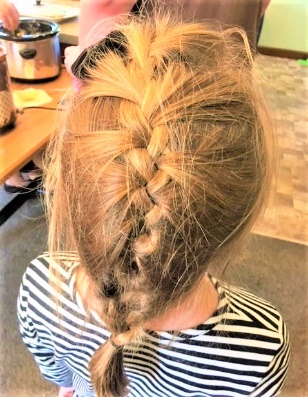 Br  is  for  brake 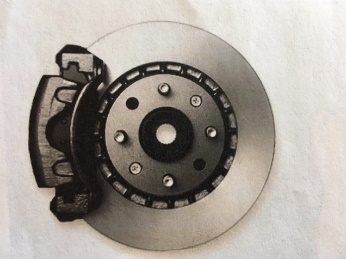 Br  is  for  branch 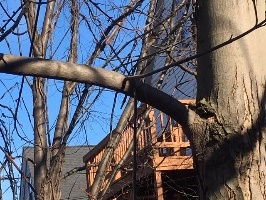 Br  is  for  brass  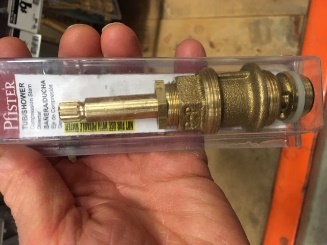 Br  is  for  bread 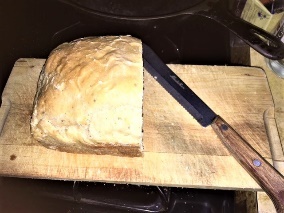 Br  is  for  break 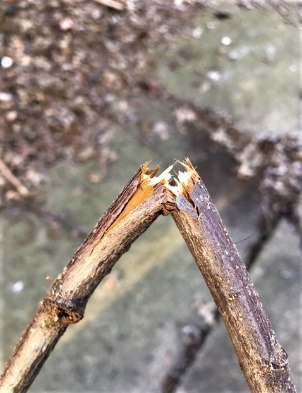 Br  is  for  brick 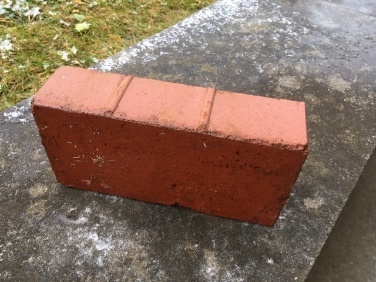 Br  is  for  bride 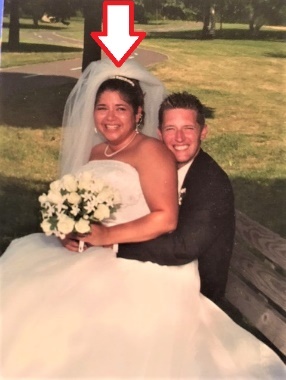 Br  is  for bridge 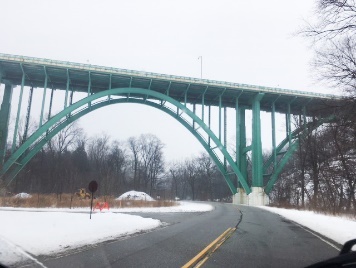 Br  is  for bright  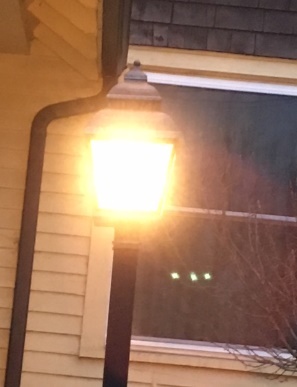 Br  is for broken 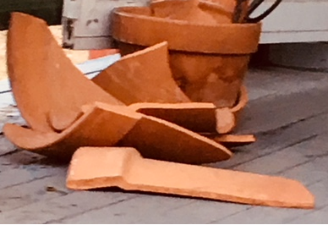 Br  is  for brook 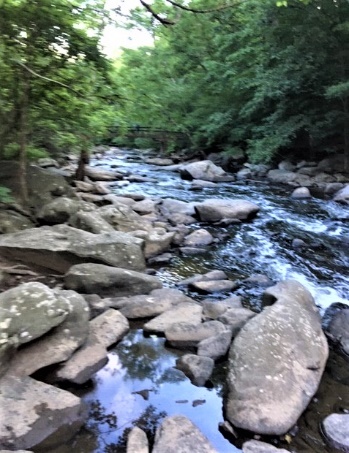 Br  is  for  broom 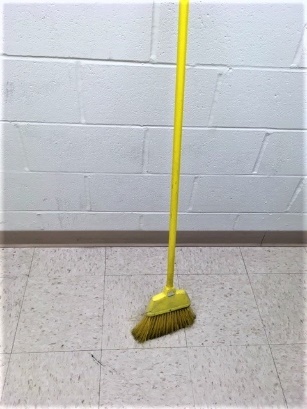 Br  is  for  broth 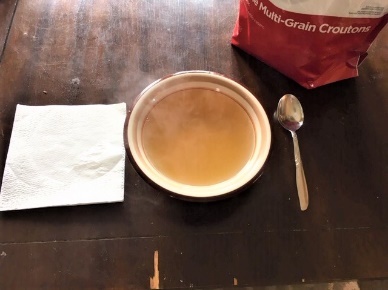 Br  is for brother 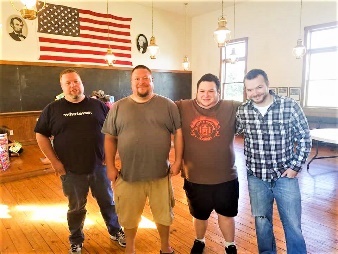 Br  is  for brown 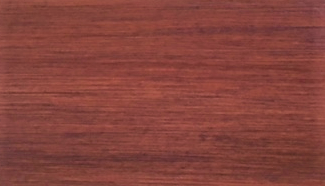 Br  is  for bruise 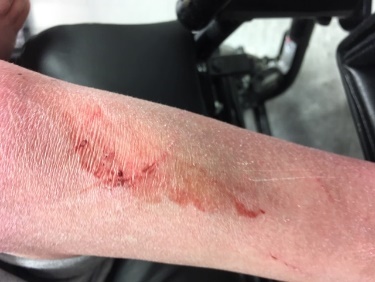 Br  is  for brush 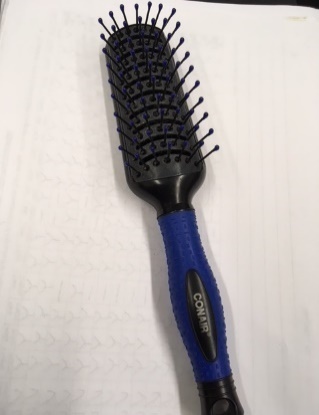 Ch  is  for chain 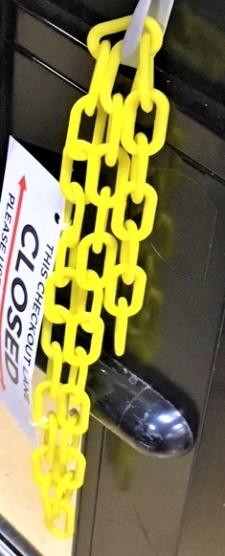 Ch  is  for  chair 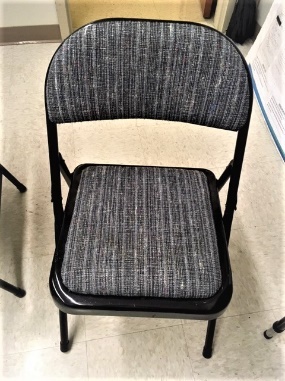 Ch  is  for  chalk  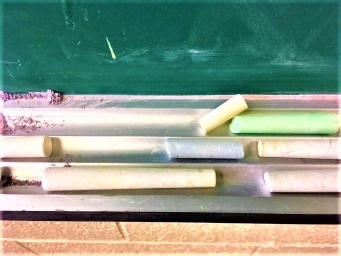 Ch  is for change 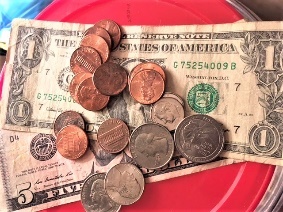 Ch  is  for chart  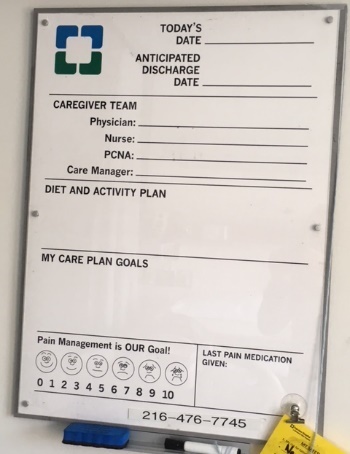 Ch  is  for check 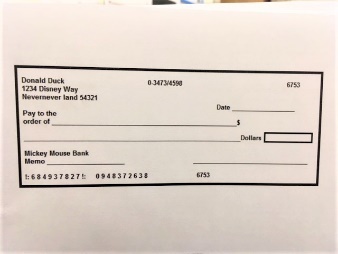 Ch is  for cheeks 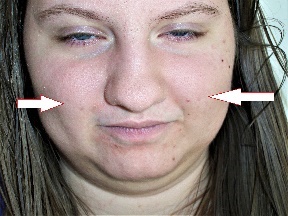 Ch  is  for cheer 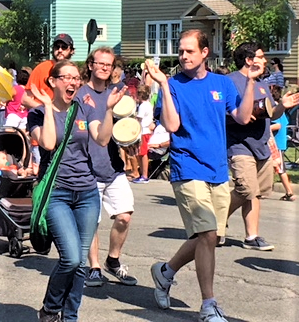 Ch is for cheese 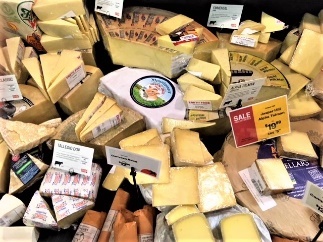 Ch  is  for  chef  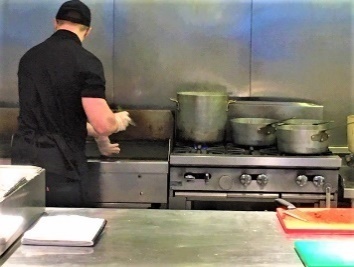 Ch  is  for  chew 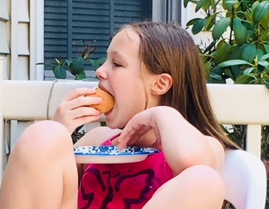 Ch is for chicken 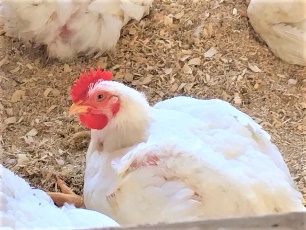 Ch  is  for  child  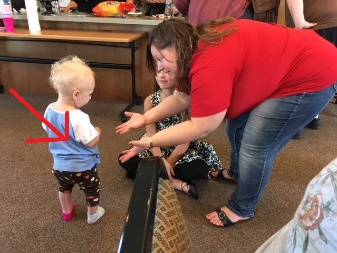 Ch  is  for  chin  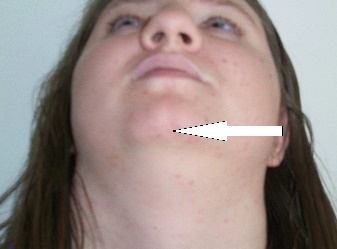 Ch  is  for  chips 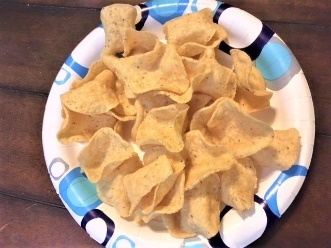 Ch is for Christmas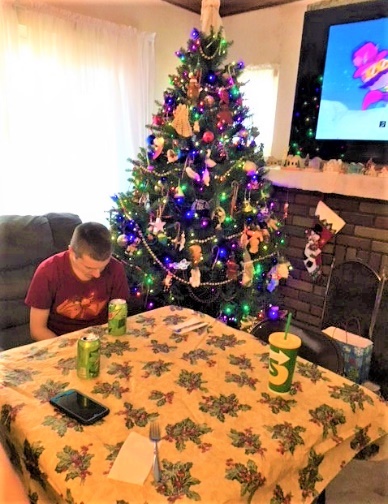 Ch is for church 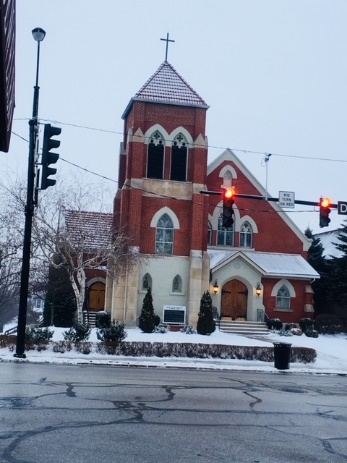 Cl is for clams  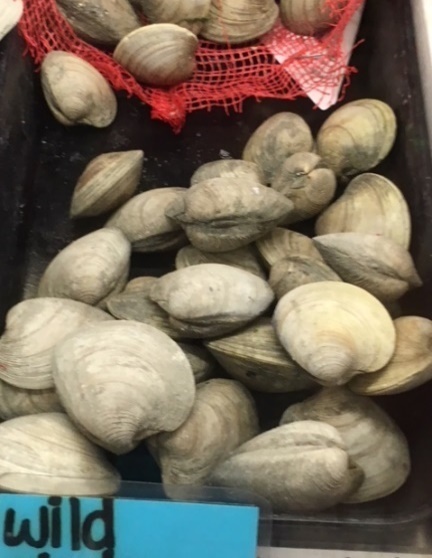 Cl is for clap 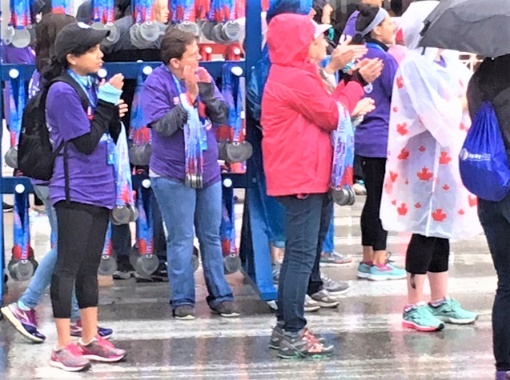 Cl is for class 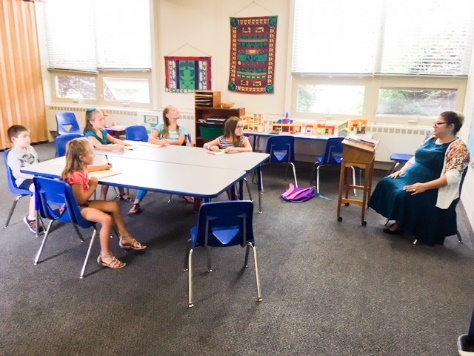 Cl is for claws 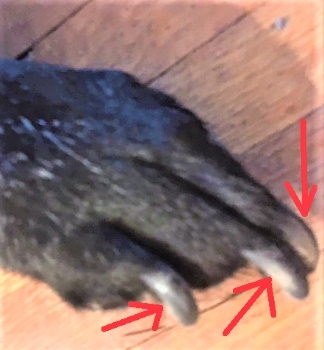 Cl is for cliff  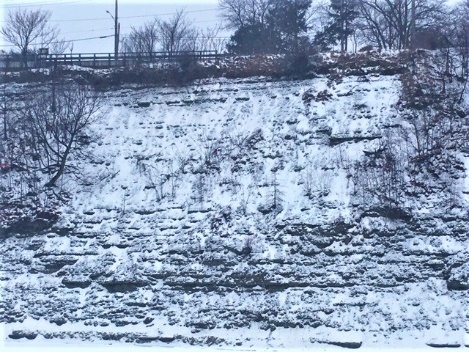 Cl is for climb 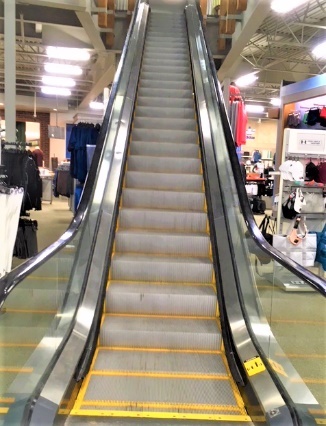 Cl is for clock 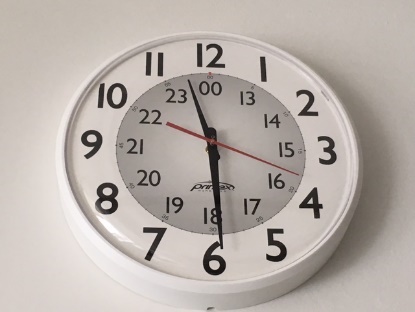 Cl is for cloth 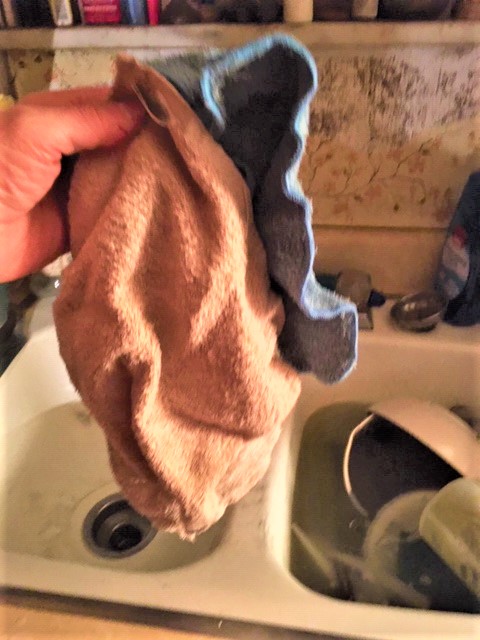 Cl is for Clouds 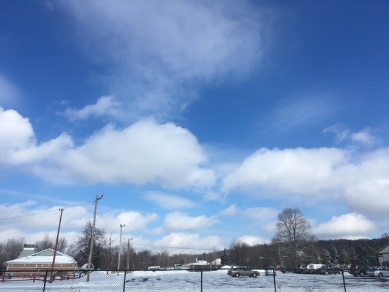 Cl is for clown 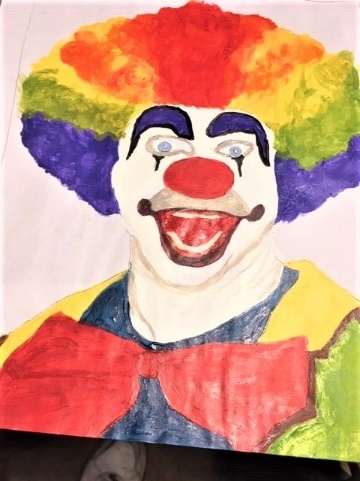 Cl is for club 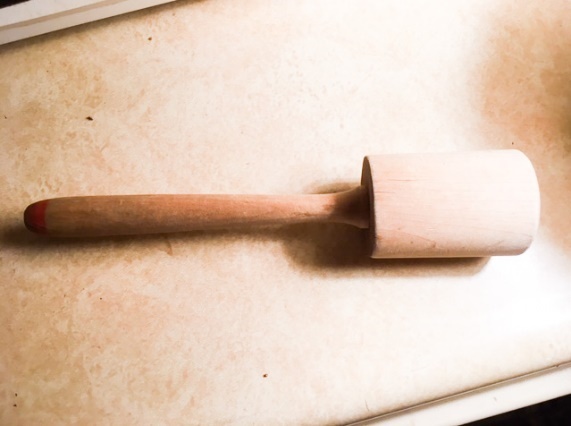 Cl is for cluck 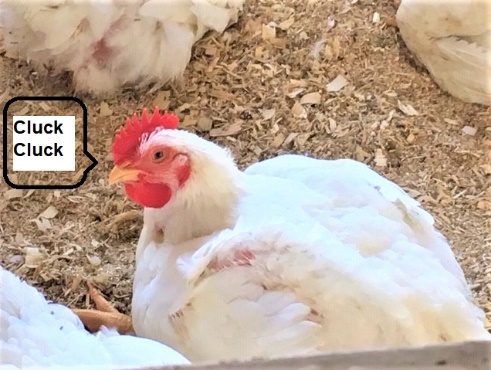 Cr is for crab 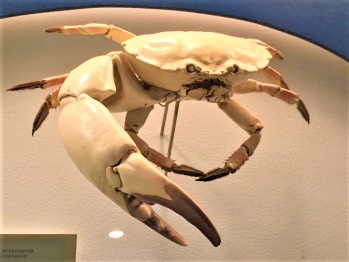 Cr is for crack 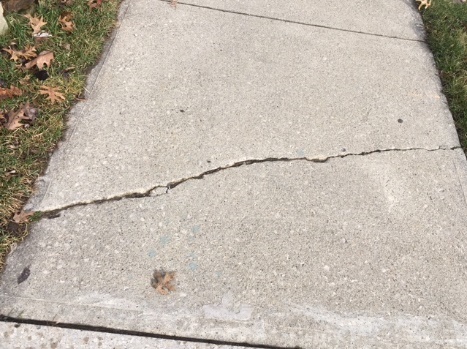 Cr is for crane 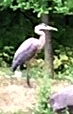 Cr is for crawl 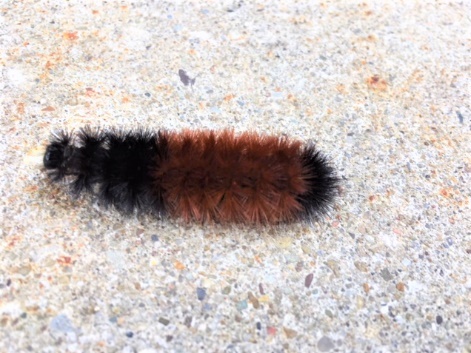 Cr is for creek  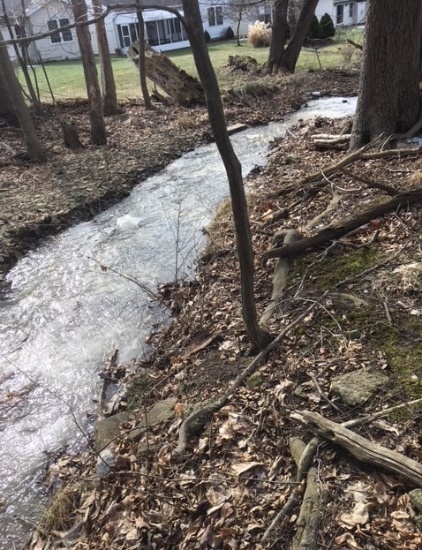 Cr is for crib 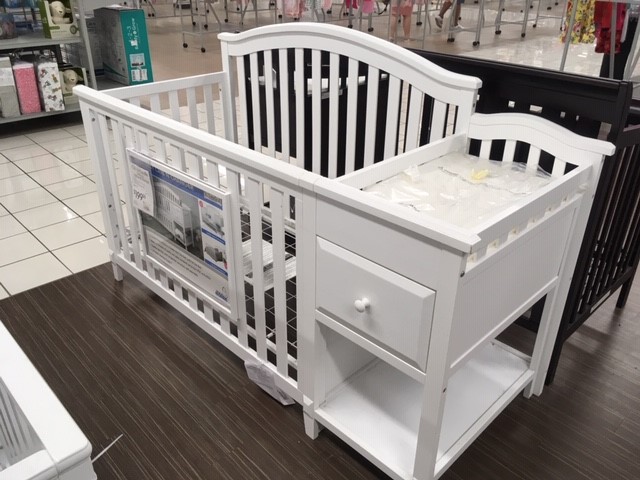 Cr is for cries 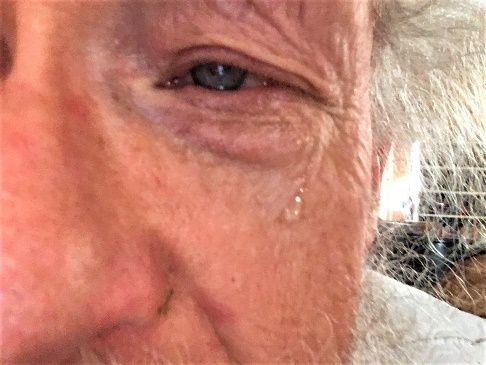 Cr is for crook 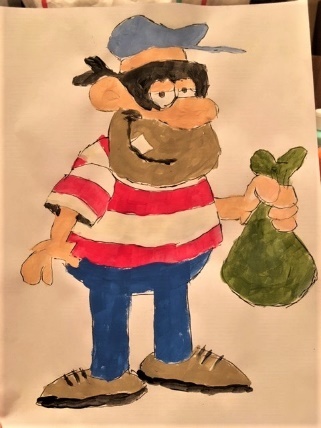 Cr is for cross 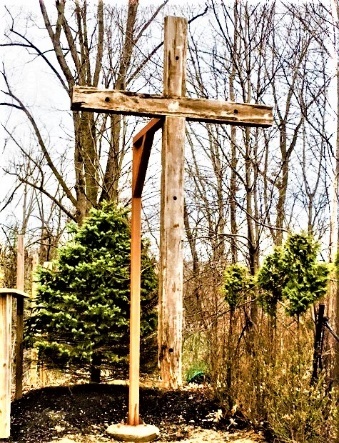 Cr is for crow 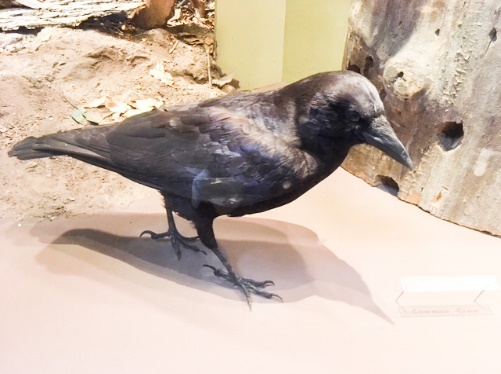 Cr is for crowd 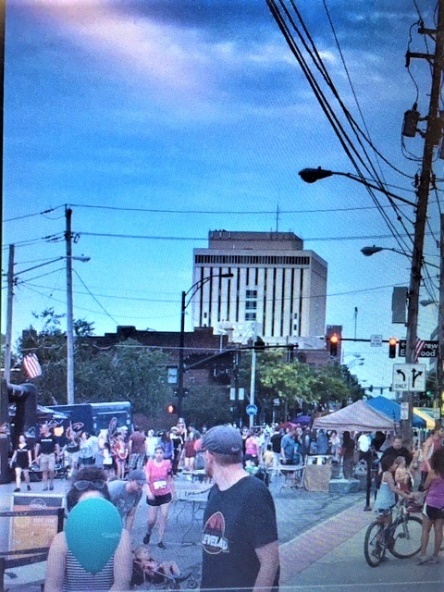 Cr is for crown 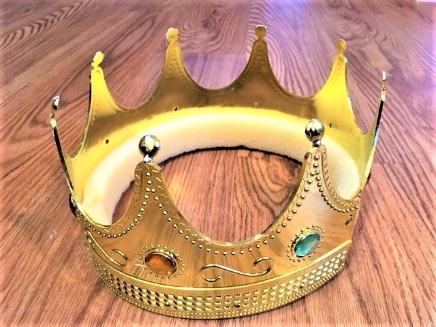 Cr is for cruise 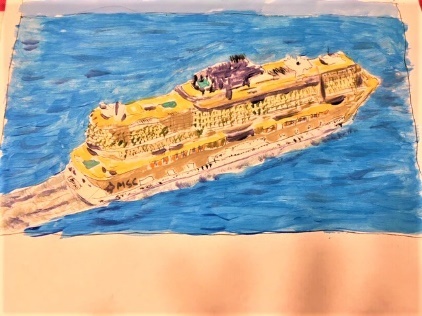 Cr is for crumbs  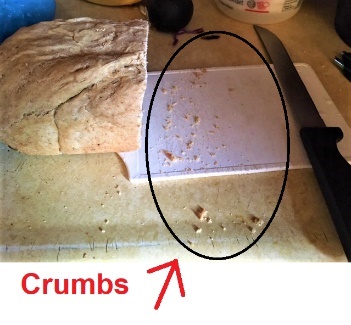 Cr is for crust 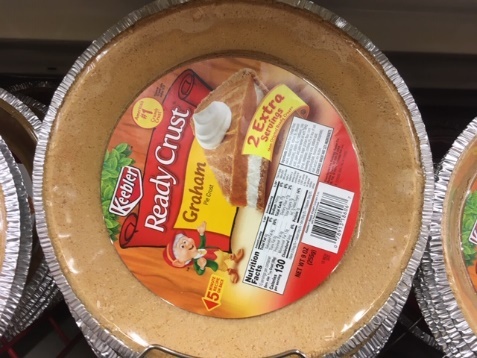 Dr is for drain 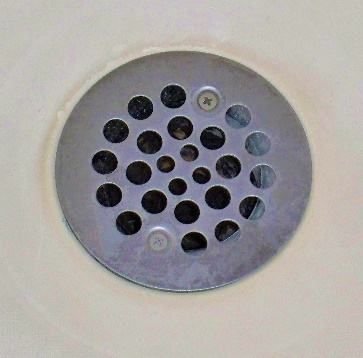 Dr is for draw 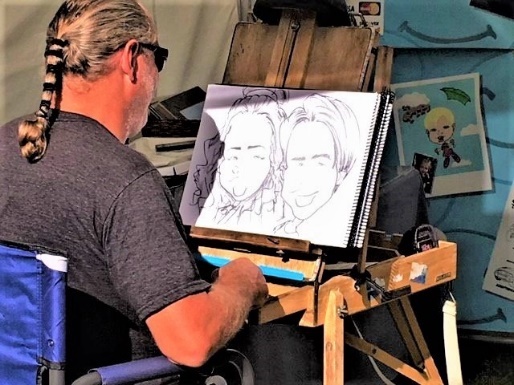 Dr is for dream 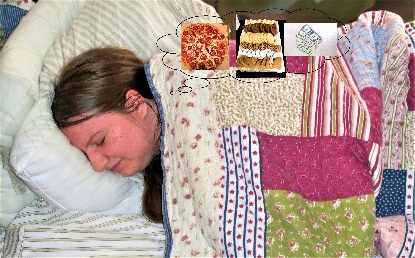 Dr is for dress 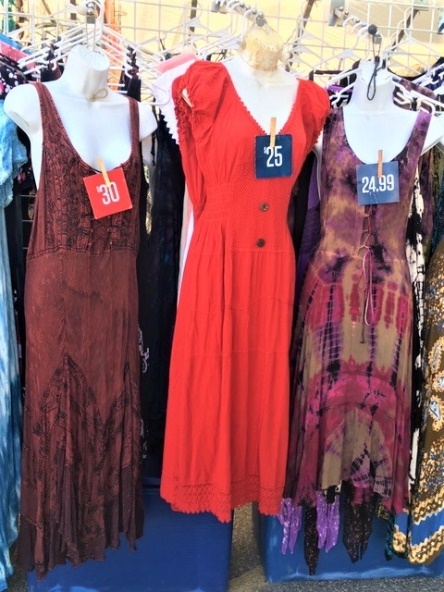 Dr is for drill  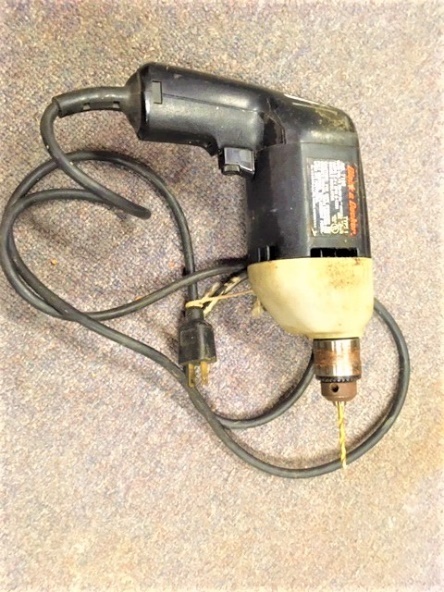 Dr is for drink 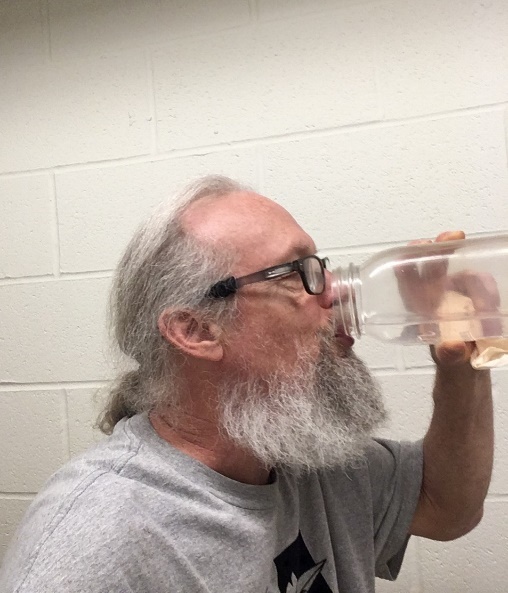 Dr is for drive 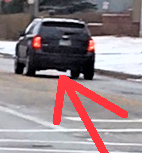 Dr is for drop 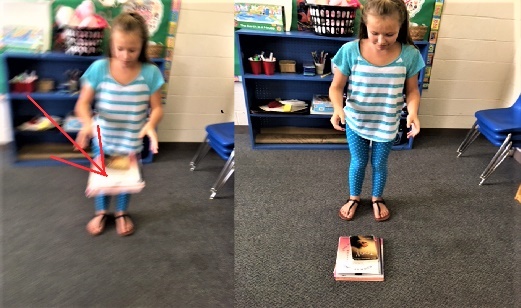 Dr is for drug 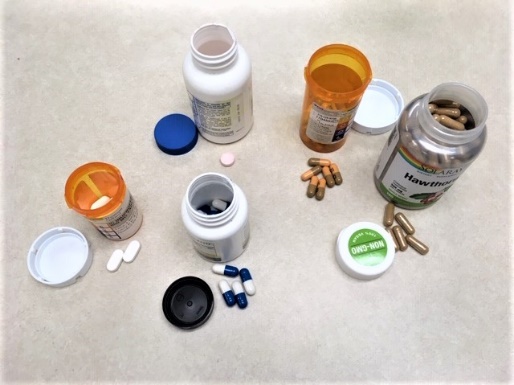 Dr is for drum 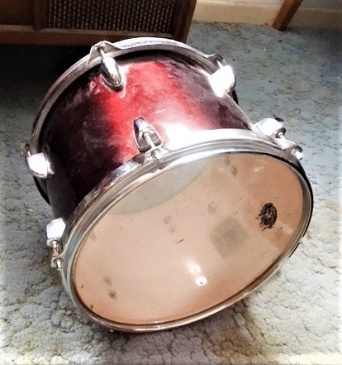 Dr is for dryer 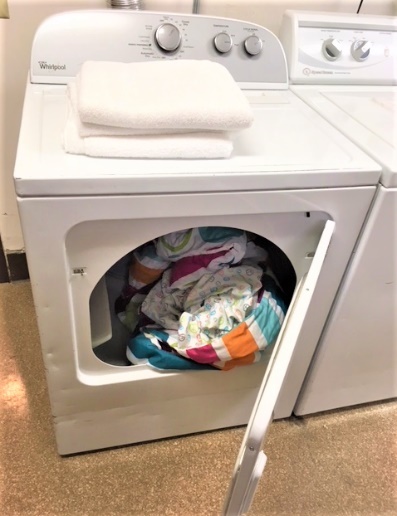 Fl is for flag 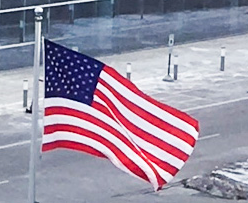 Fl is for flake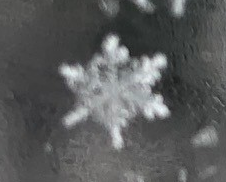 Fl is for flame 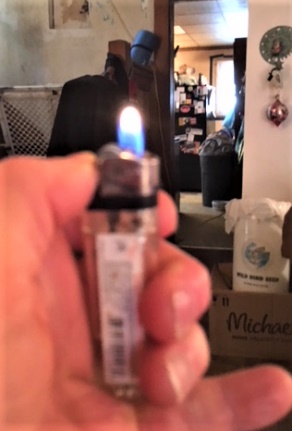 Fl is for fleet 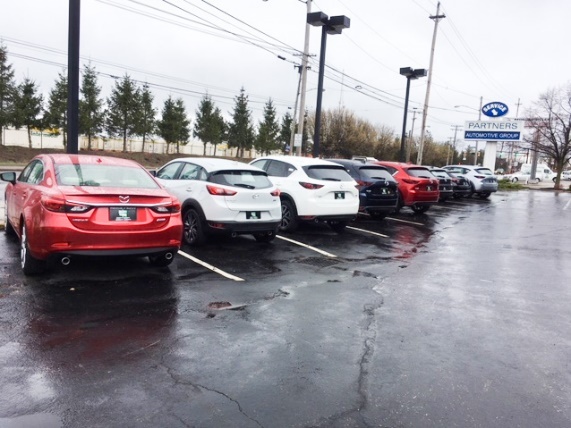 Fl is for float 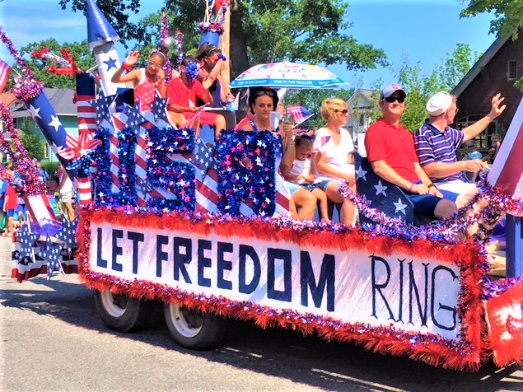 Fl is for flock 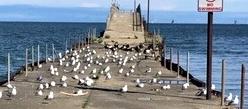 Fl is for flood 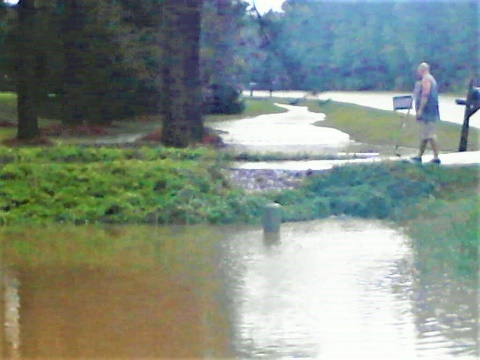 Fl is for floor 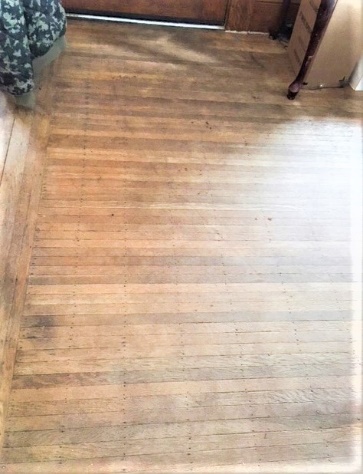 Fl is for flowers 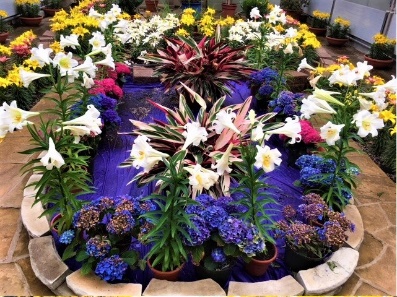 Fl is for flu 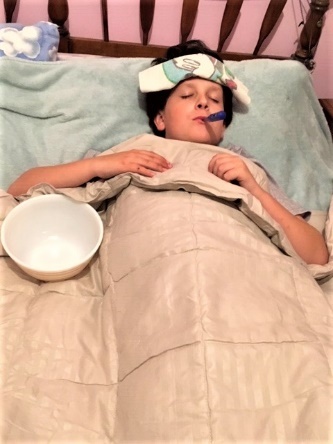 Fl is for flute 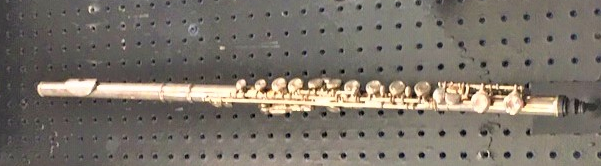 Fl is for fly  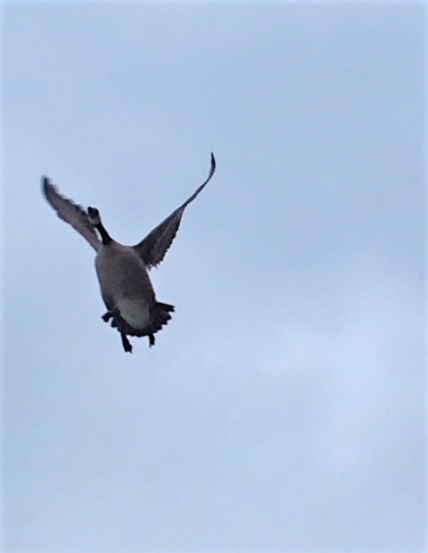 Fr is for frame 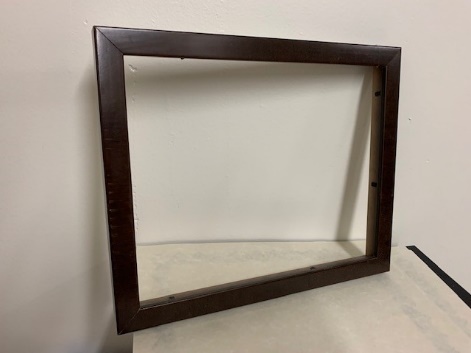 Fr is for French fries 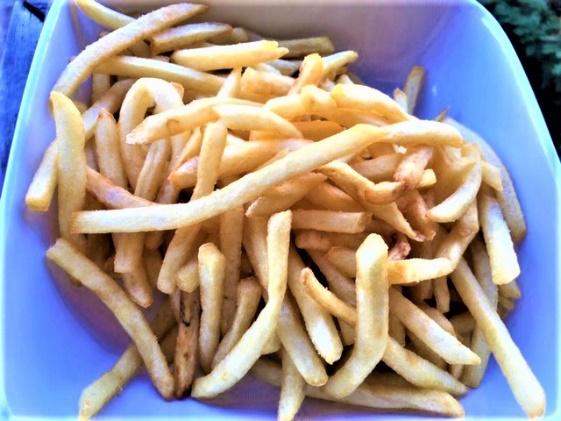 Fr is for fresh  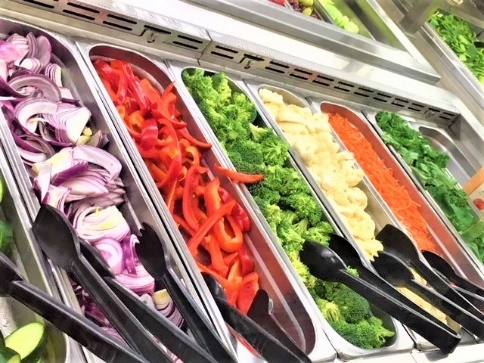 Fr is for fried 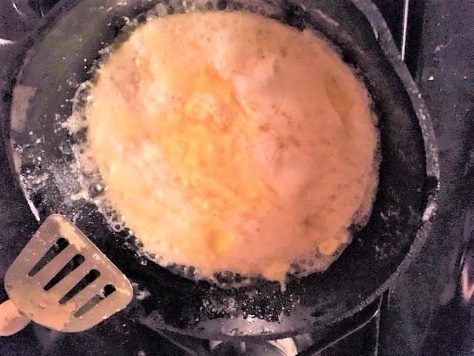 Fr is for frog 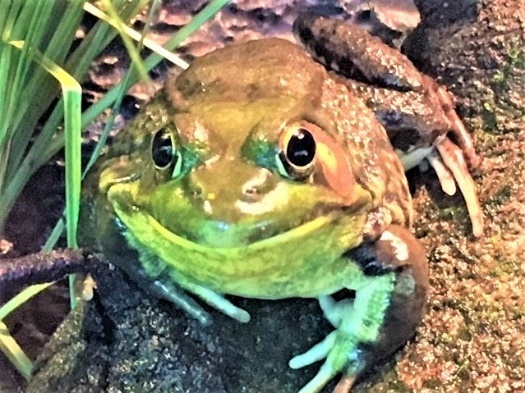 Fr is for front 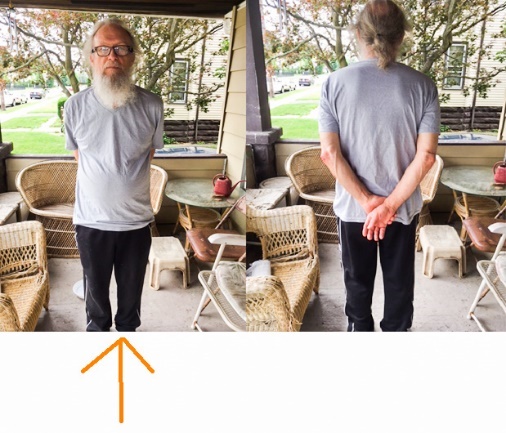 Fr is for fruit  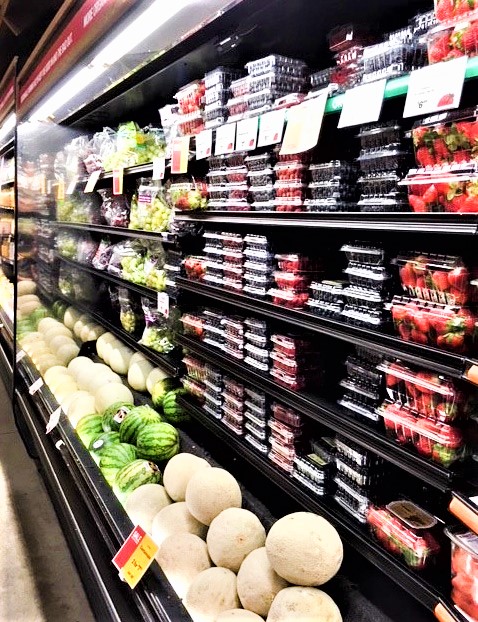 Fr is for fudge  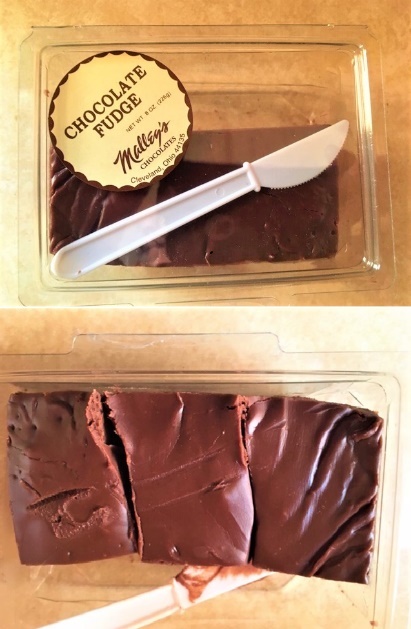 Gh is for ghost 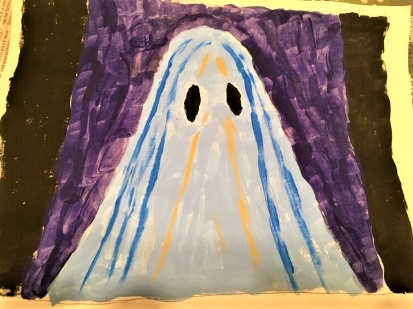 Gl is for glass 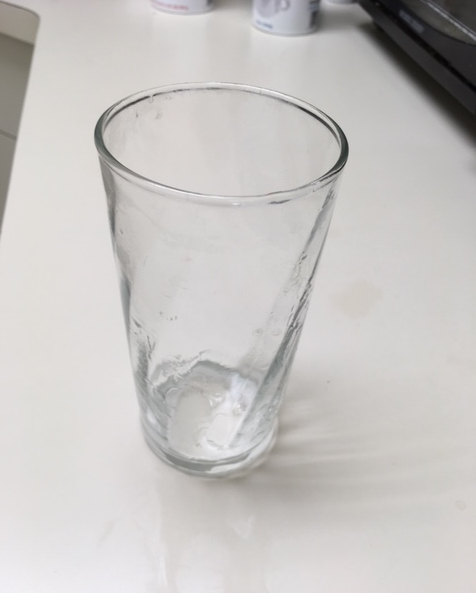 Gl is for glasses 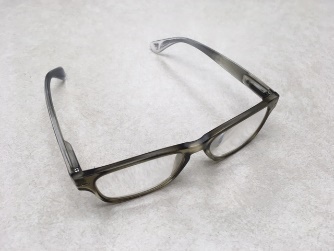 Gl is for globe 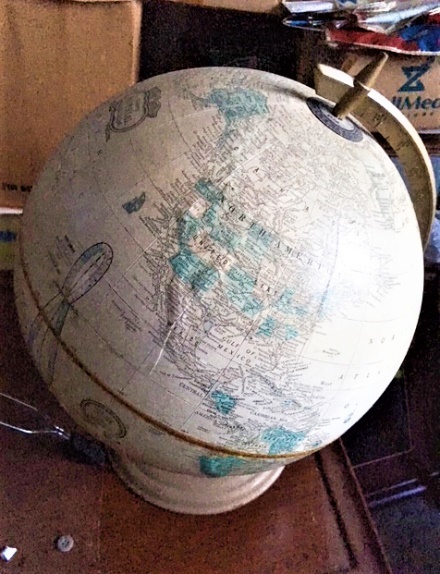 Gl is for gloves 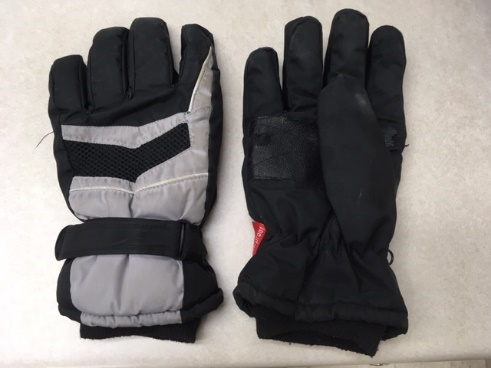 Gl is for glue 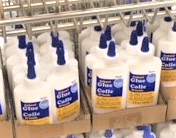 Gn is for  gnome 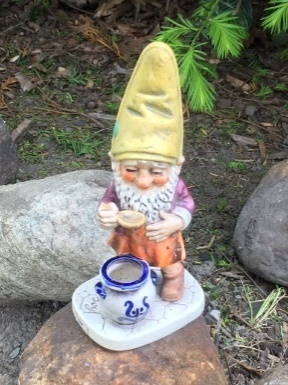 Gr is for grab 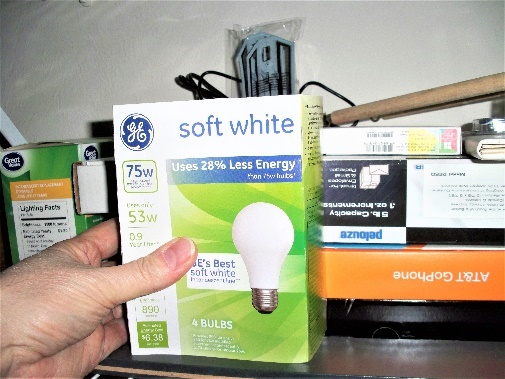 Gr is for grain 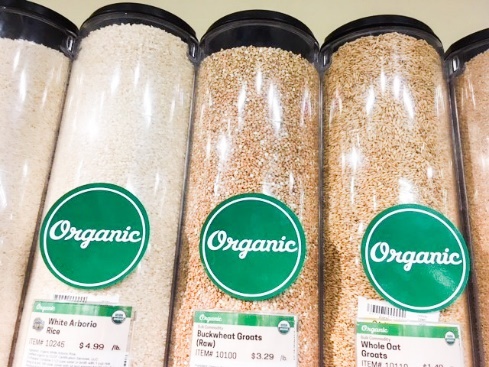 Gr is for grapes 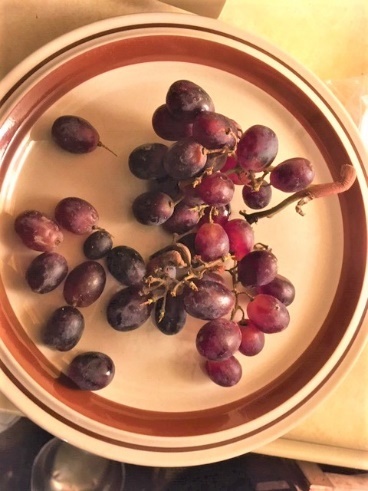 Gr is for grass 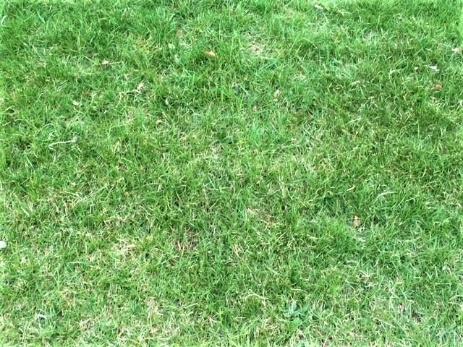 Gr is for grave 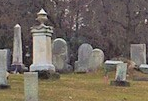 Gr is for gray 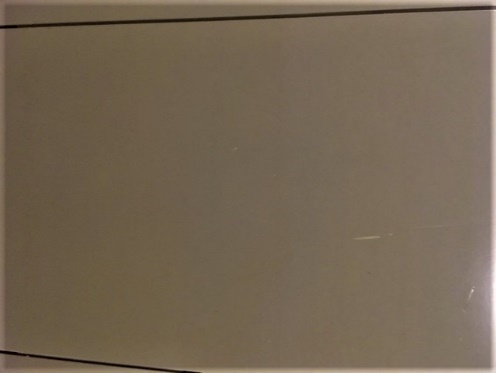 Gr is for graze 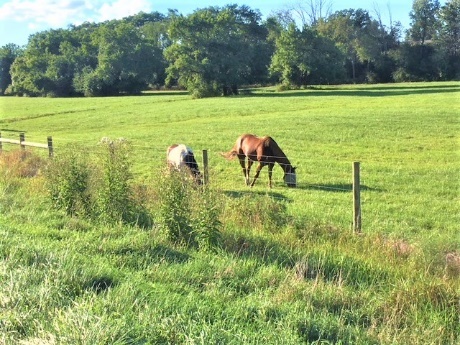 Gr is for grease 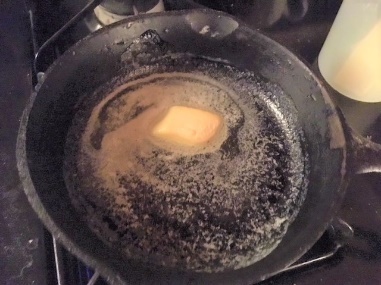 Gr is for great 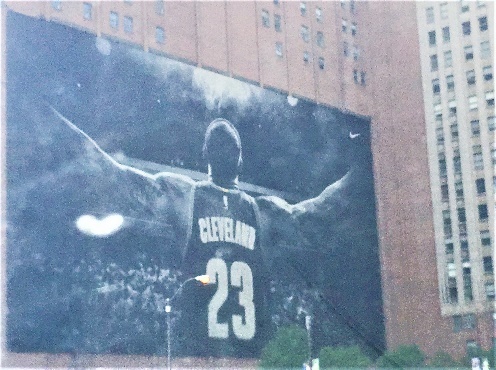 Gr is for green 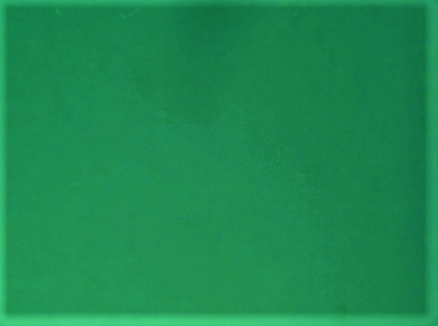 Gr is for grill 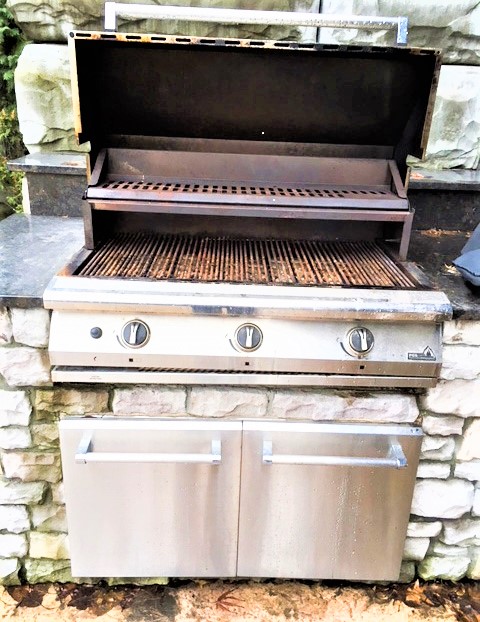 Gr is for grin 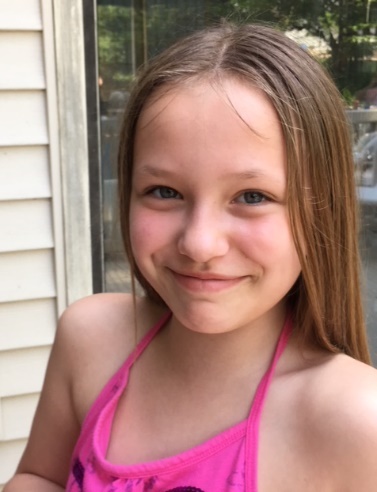 Gr is for grinch 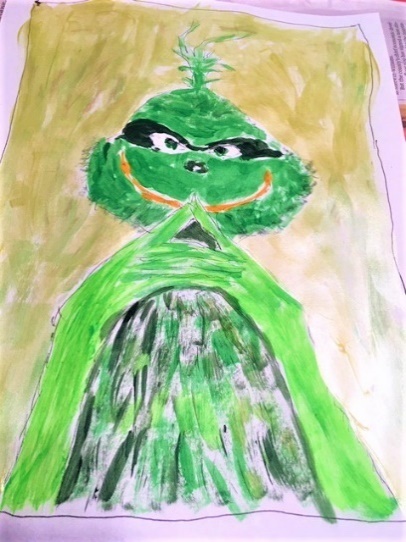 Gr is for ground 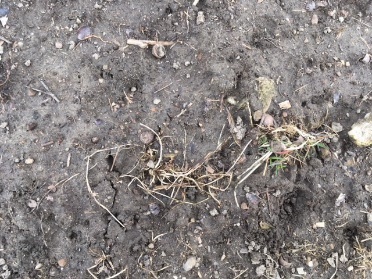 Gr is for group 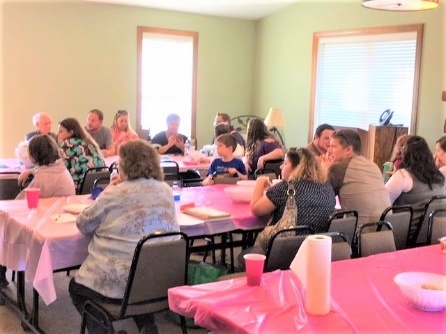 Gr is for grow 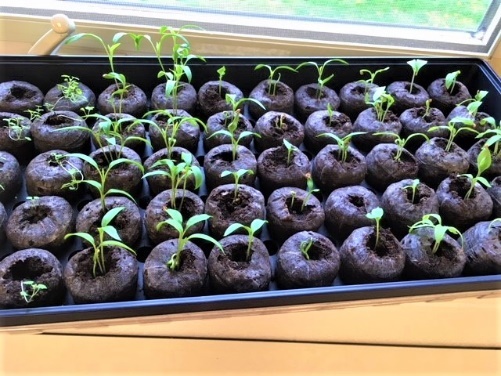 Kn is for knee  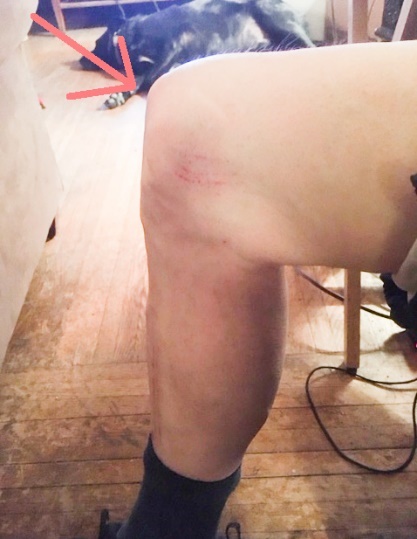 Kn is for knit  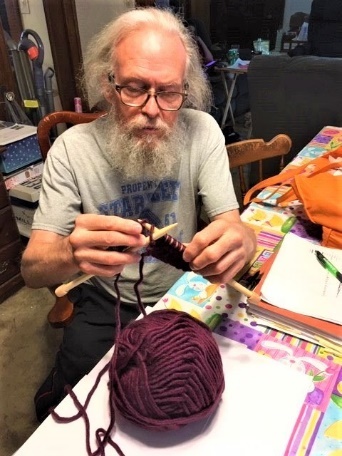 Kn is for knives 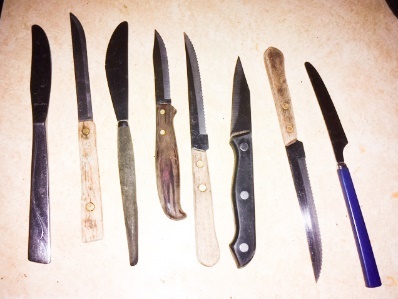 Kn is for knob 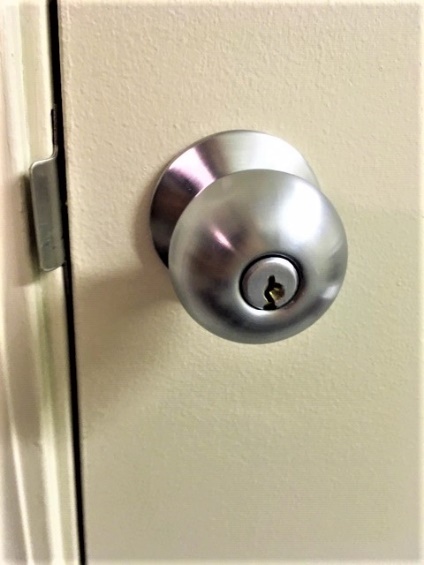 Kn is for knock  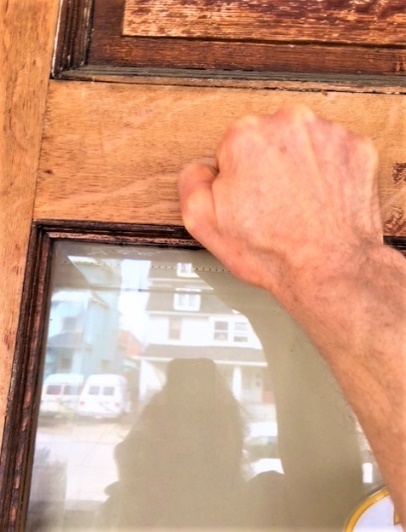 Kn is for knot 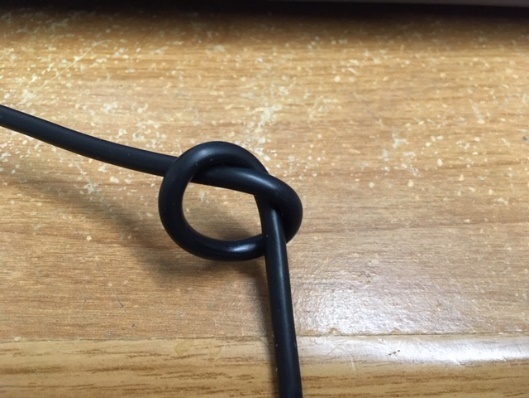 Kn is for know 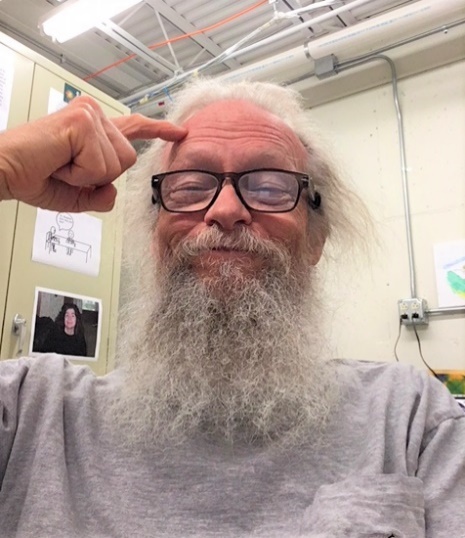 Kn is for knuckles 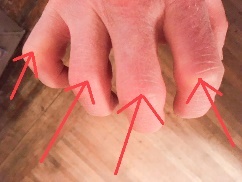 Ph is for phone 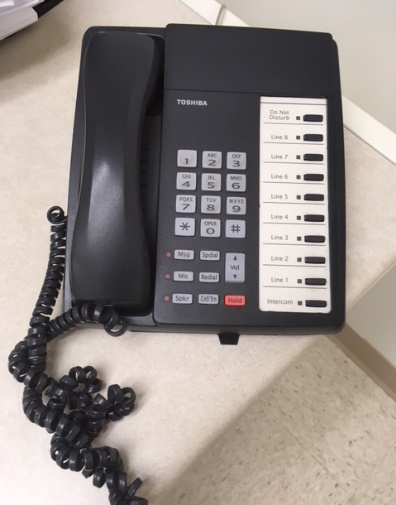 Pl is for place 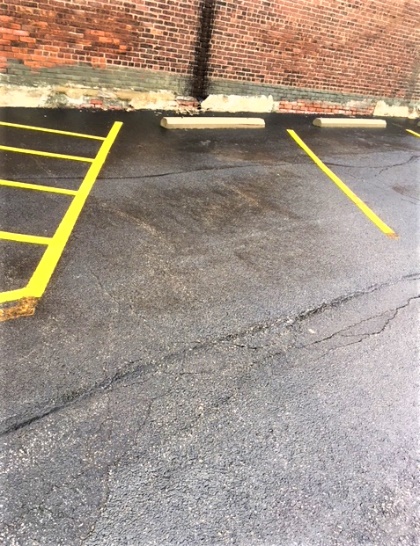 Pl is for planet 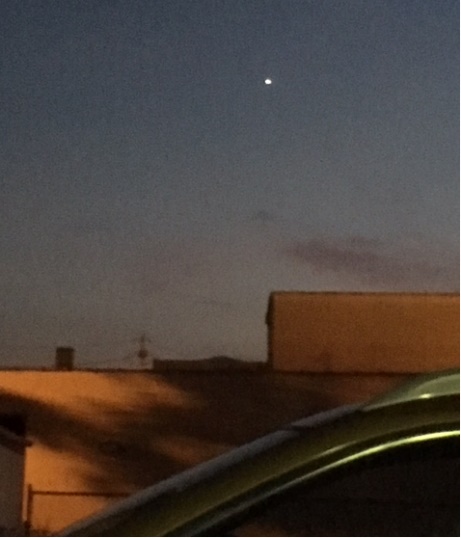 Pl is for plans  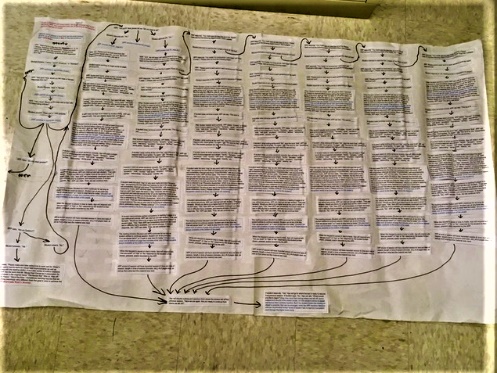 Pl is for plant 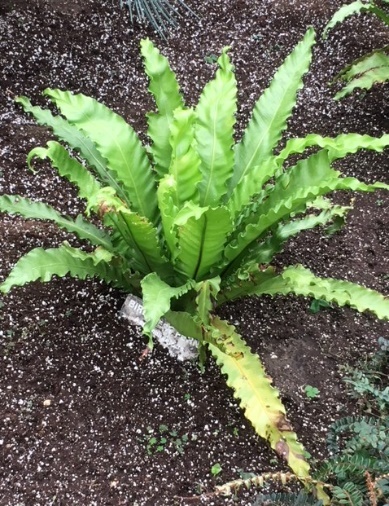 Pl is for plates 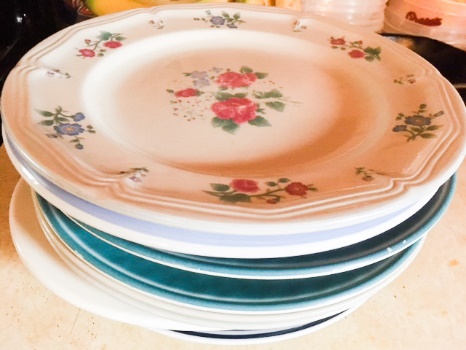 Pl is for play 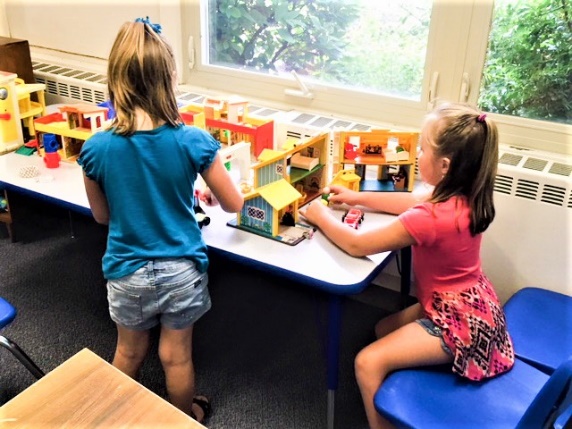 Pl is for please 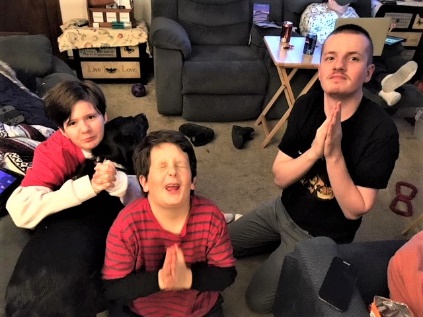 Pl is for pliers 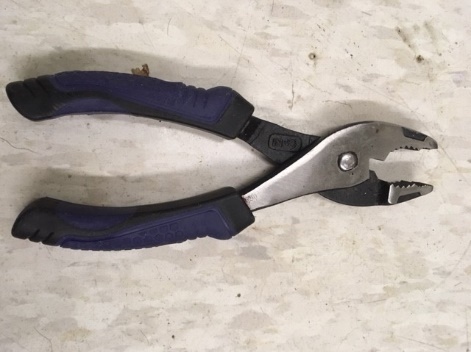 Pl is for plow 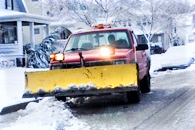 Pl is for pluck 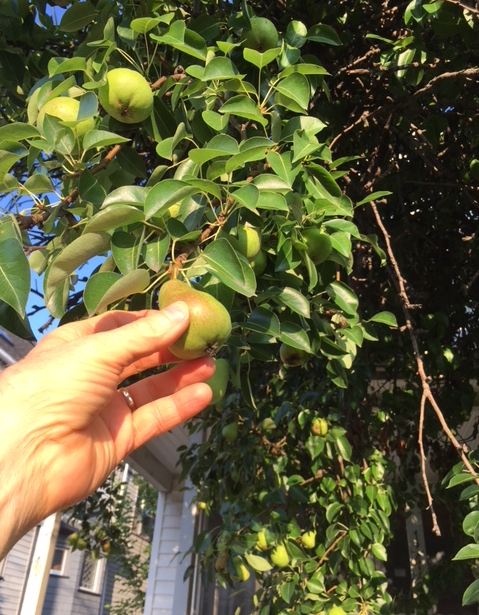 Pl is for plums 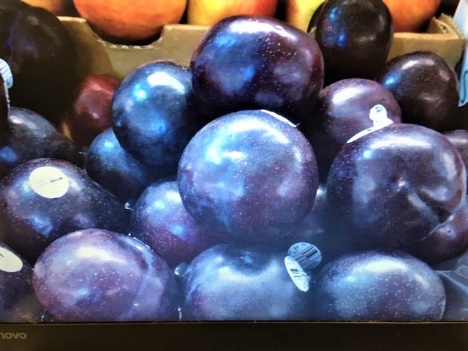 Pl is for plus 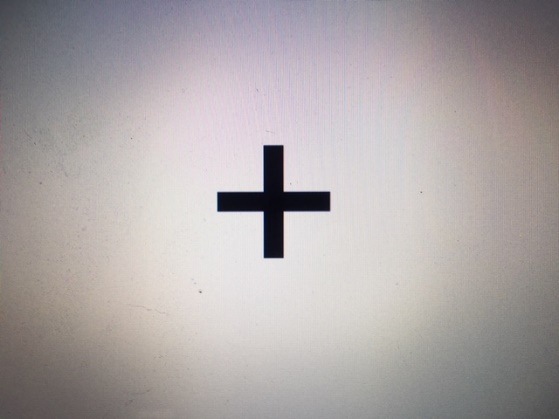 Pr is for prank 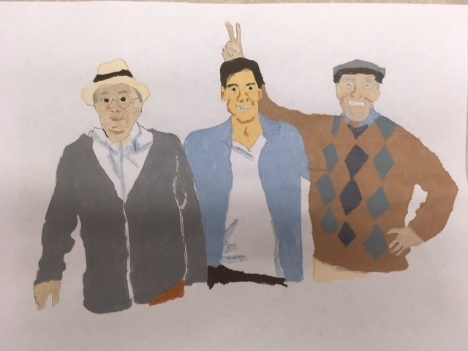 Pr is for pray 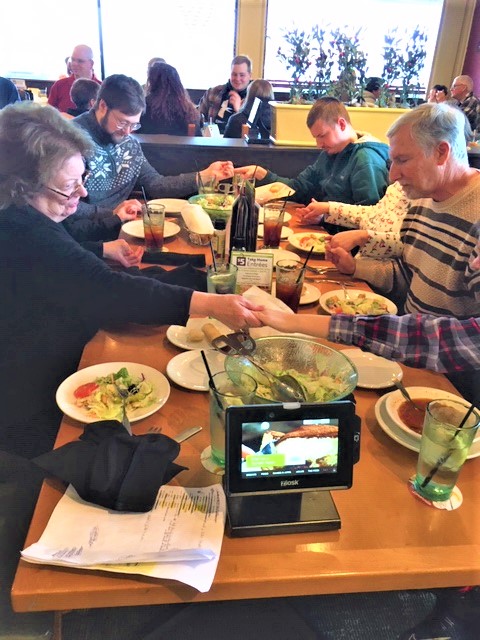 Pr is for pretty 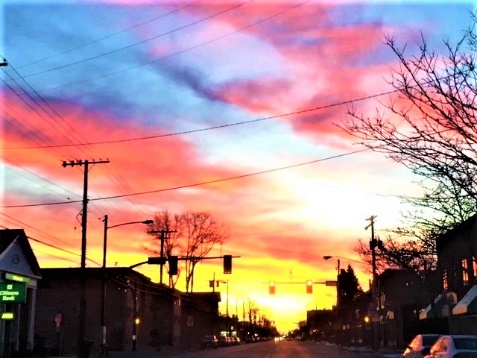 Pr is for price  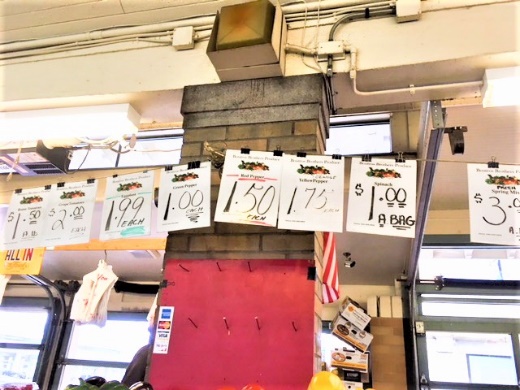 Pr is for prince 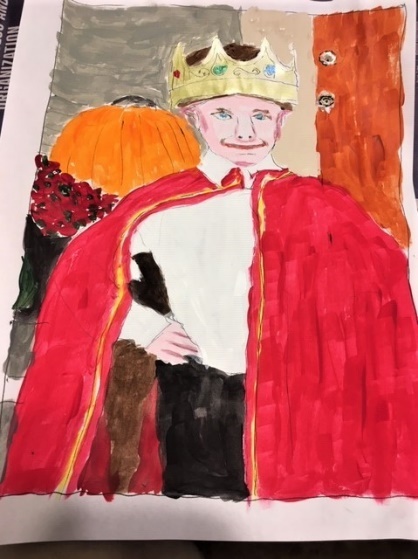 Pr is for print 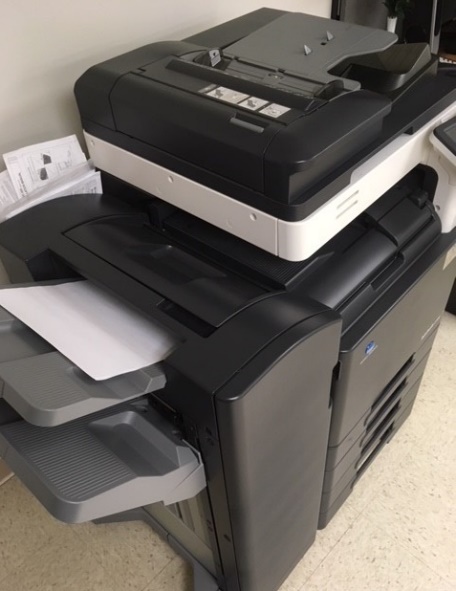 Pr is for prize 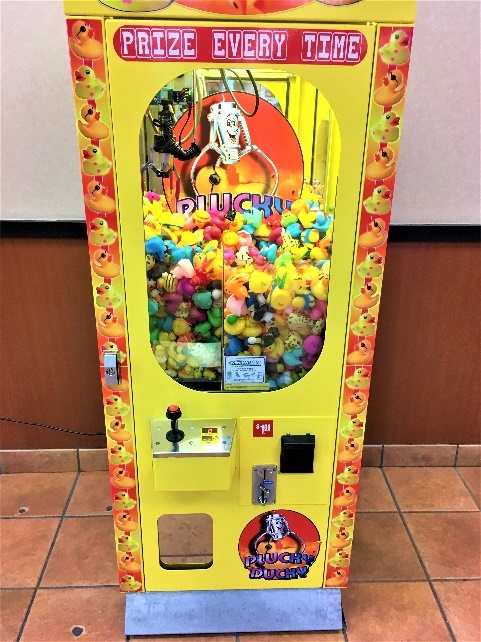 Pr is for prove 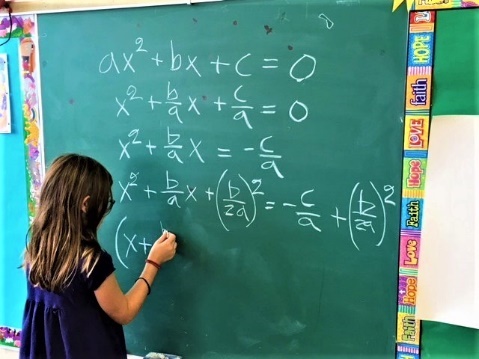 Pr is for prunes 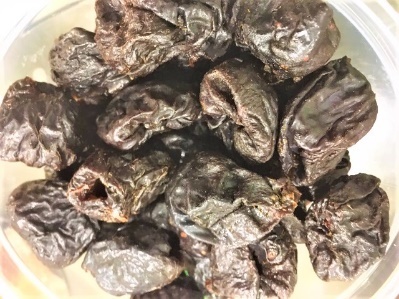 Sc is for scab 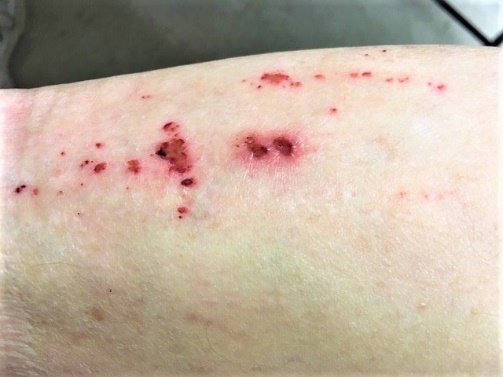 Sc is for scale 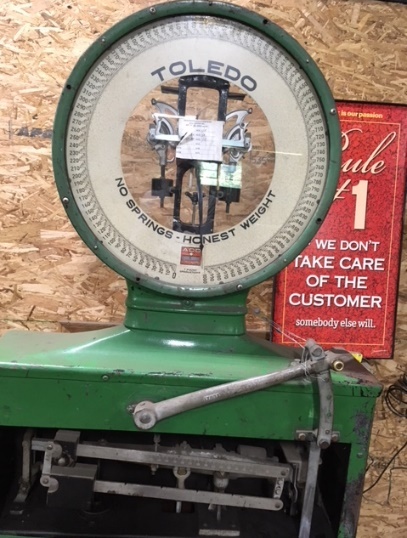 Sc is for scar 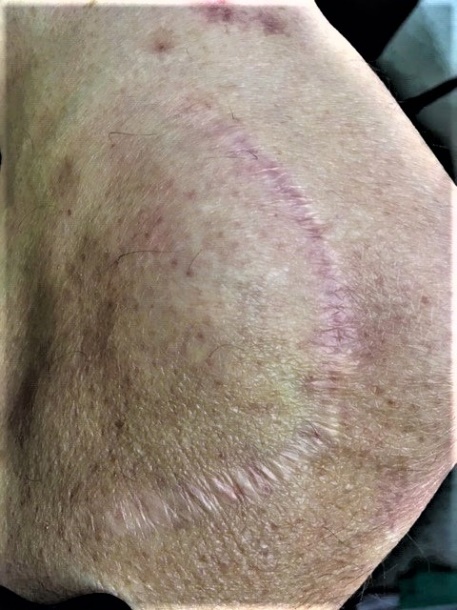 Sc is for scare 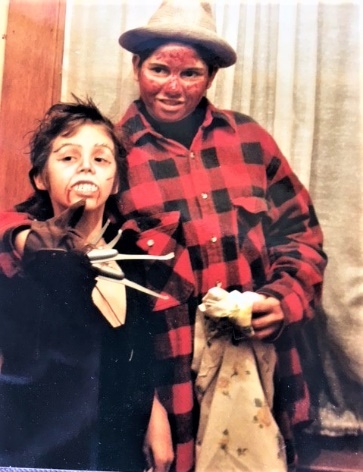 Sc is for scarf 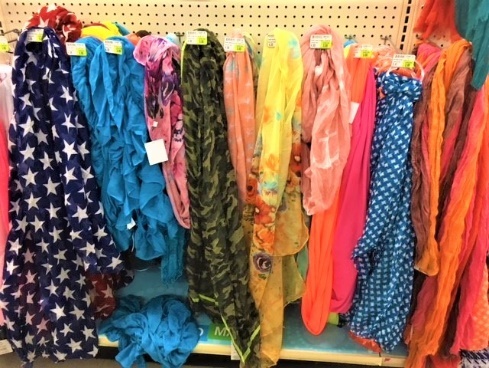 Sc is for school 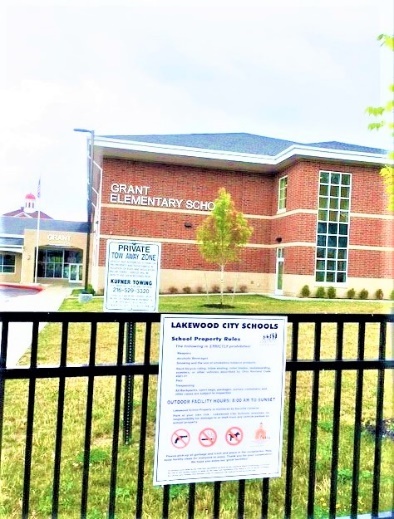 Sc is for scissors 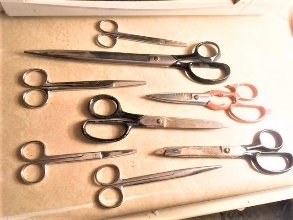 Sc is for scoops 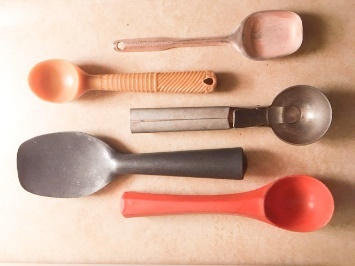 Sc is for scotch tape 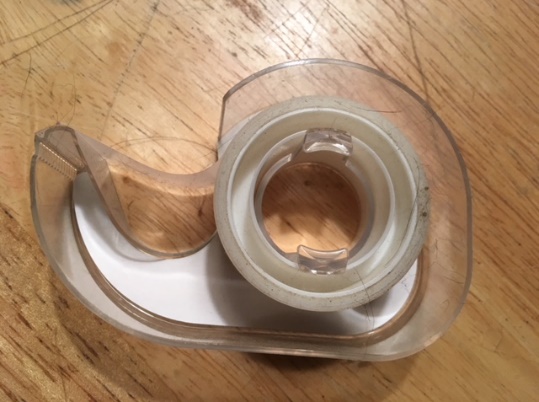 Sc is for screen 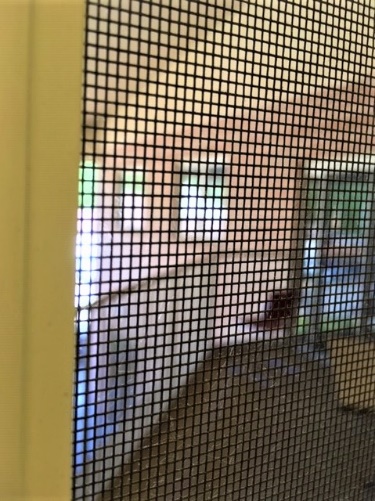 Sc is for screw 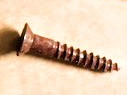 Sc is for scrub 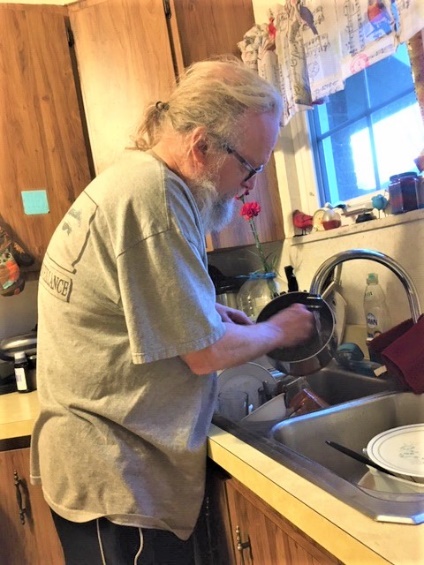 Sh is for shack 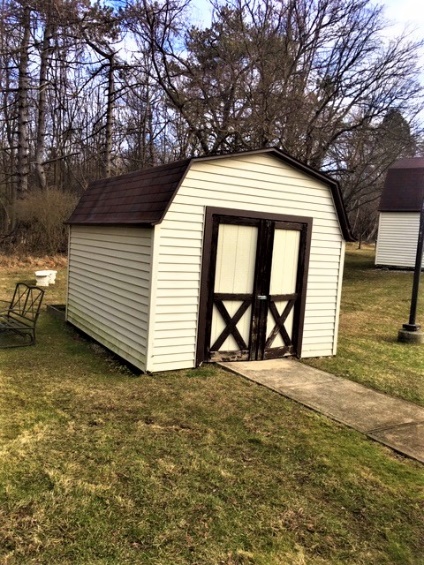 Sh is for shade 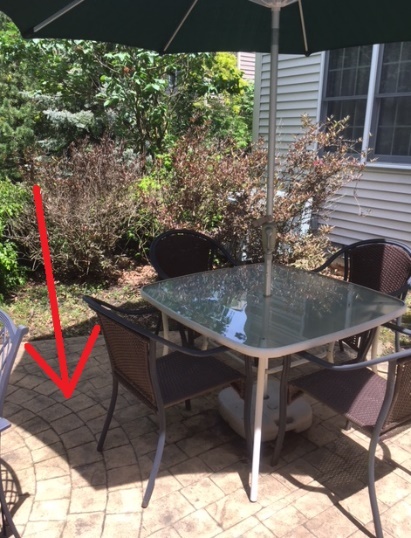 Sh is for shape 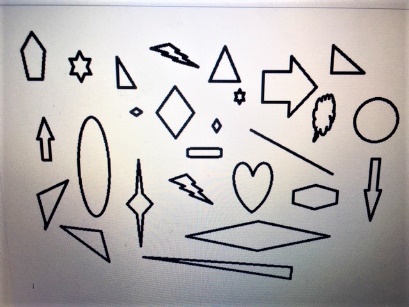 Sh is for shark 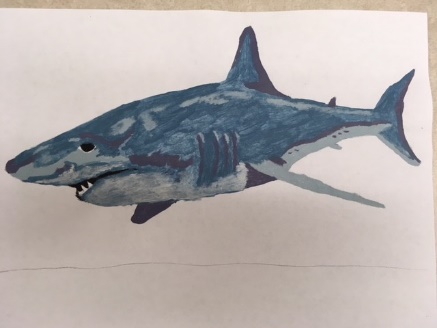 Sh is for sharp 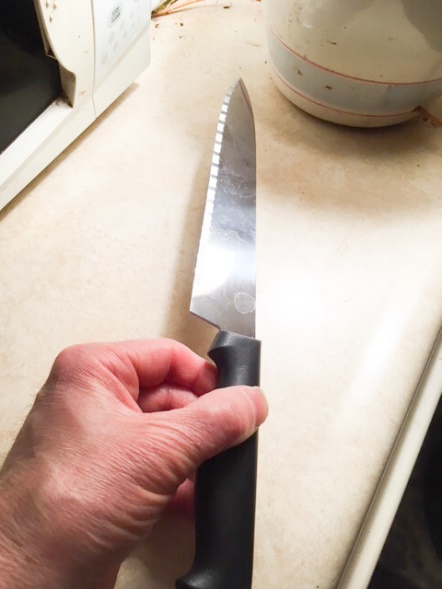 Sh is for she 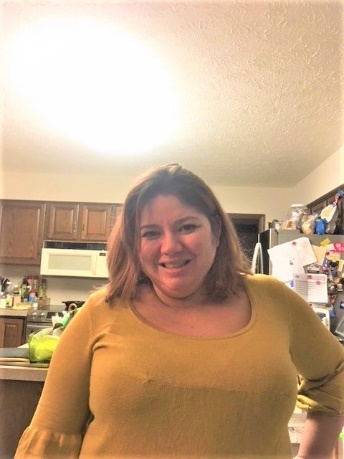 Sh is for shed 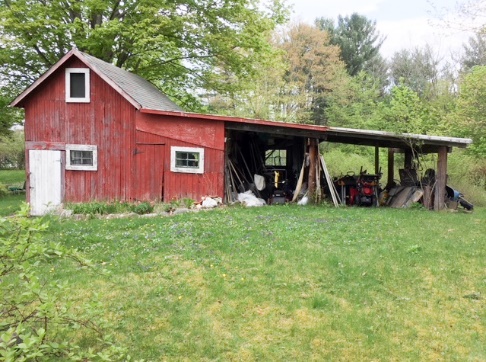 Sh is for sheep 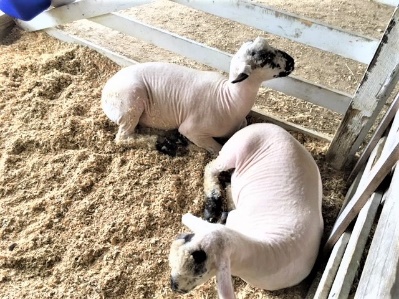 Sh is for sheets  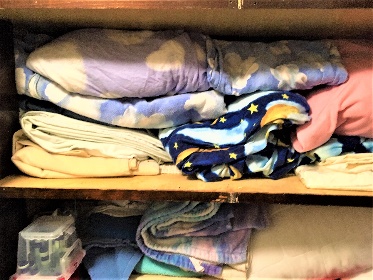 Sh is for shelf 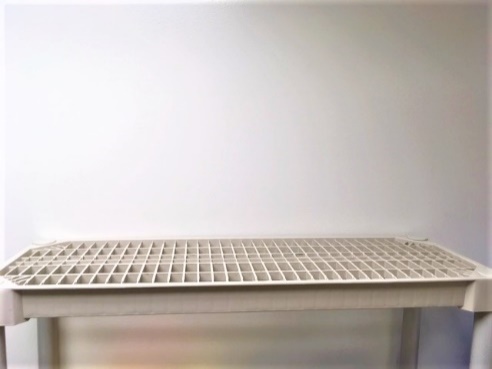 Sh is for shell 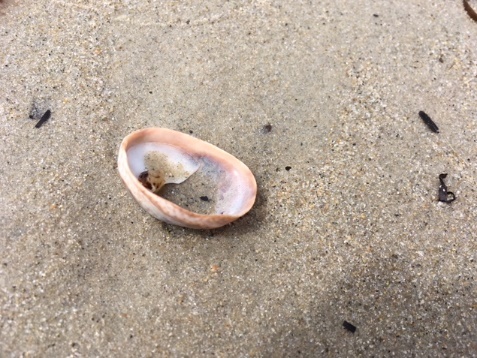 Sh is for shield 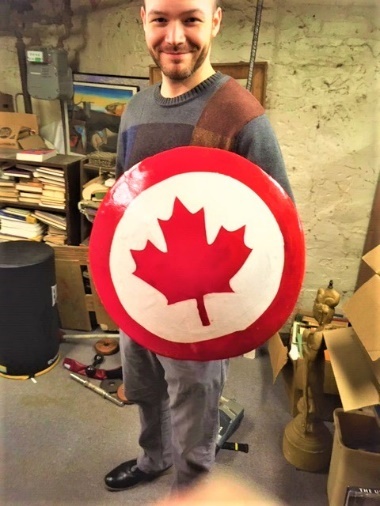 Sh is for shiny 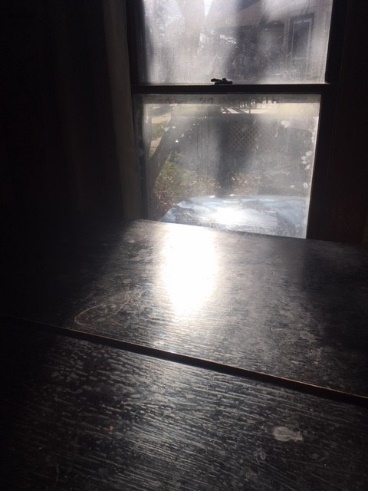 Sh is for ship 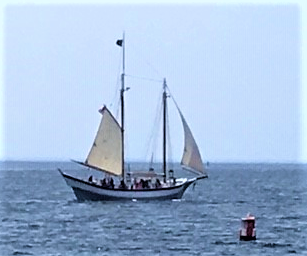 Sh is for shirt  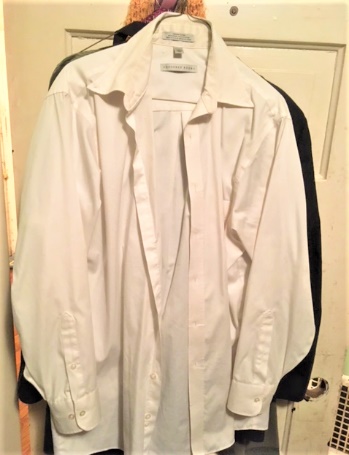 Sh is for shoe 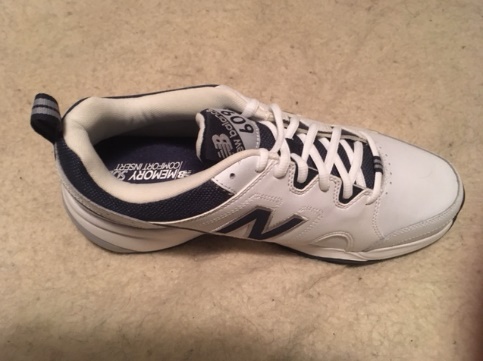 Sh is for shop  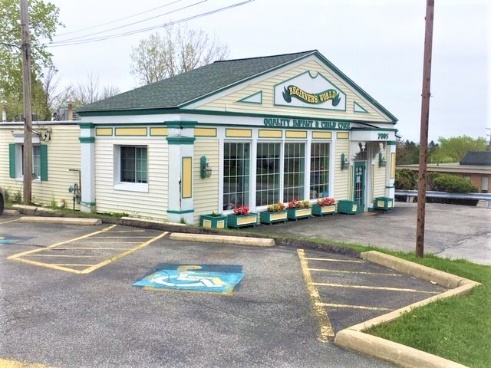 Sh is for shore 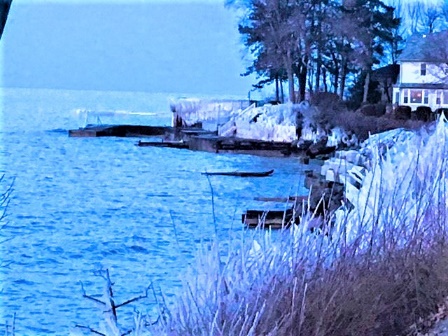 Sh is for short 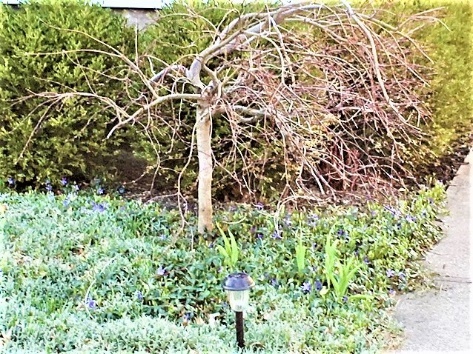 Sh is for shot 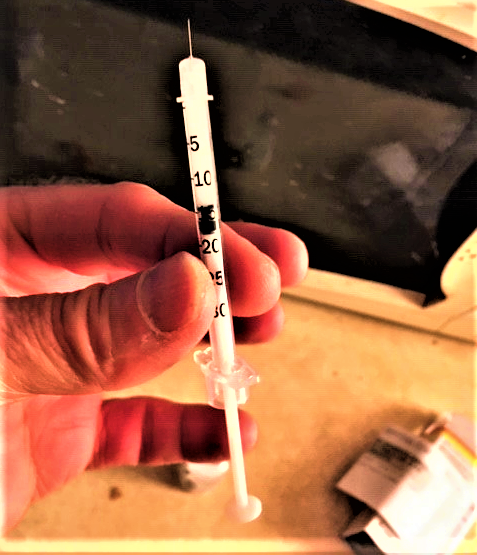 Sh is for shout 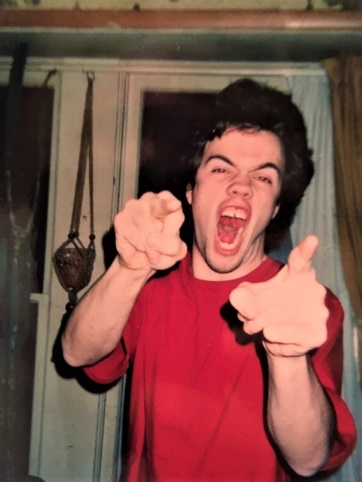 Sh is for show 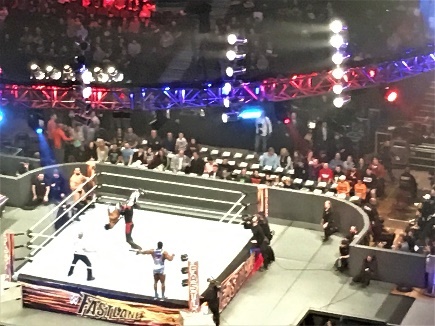 Sh is for shower 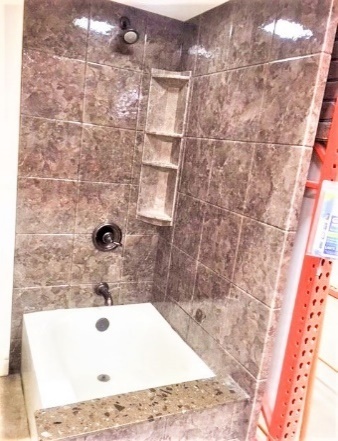 Sh is for shrimp 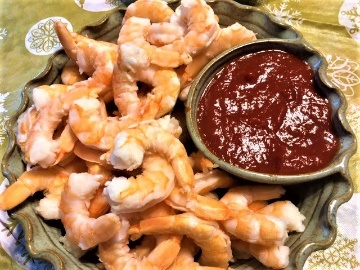 Sh is for shrub 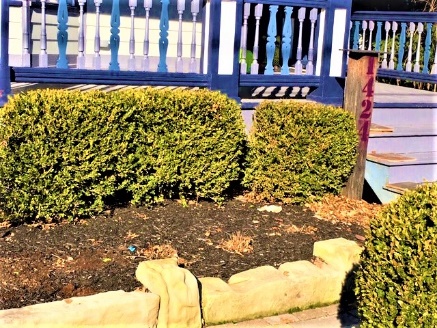 Sk is for skate  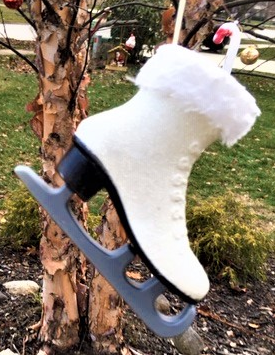 Sk is for skies 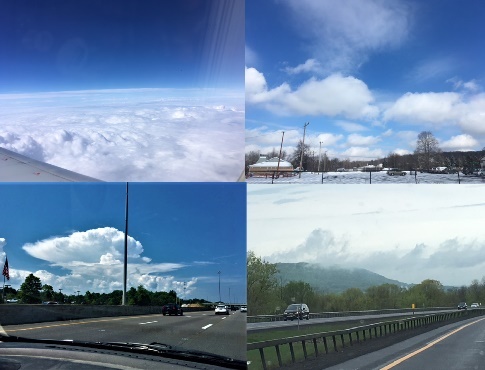 Sk is for skill 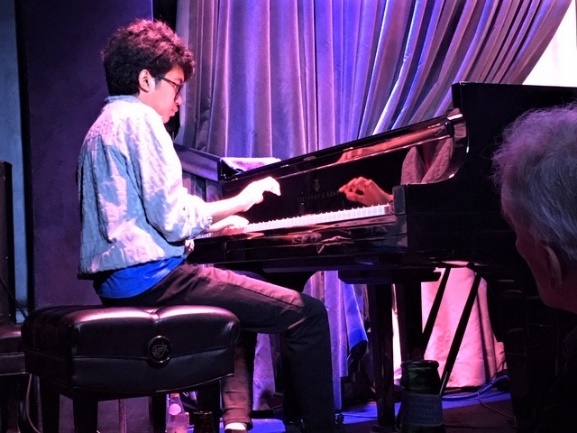 Sk is for skin 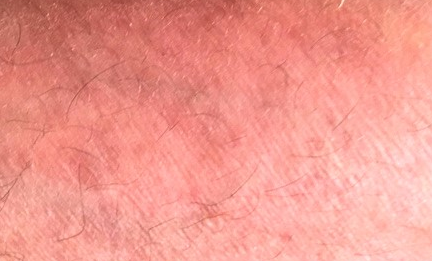 Sk is for skip 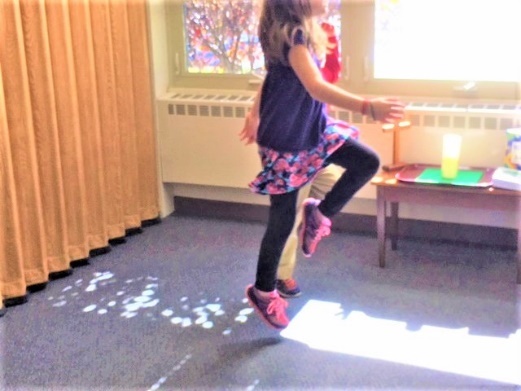 Sk is for skirt 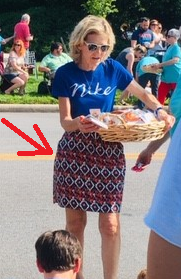 Sk is for skis 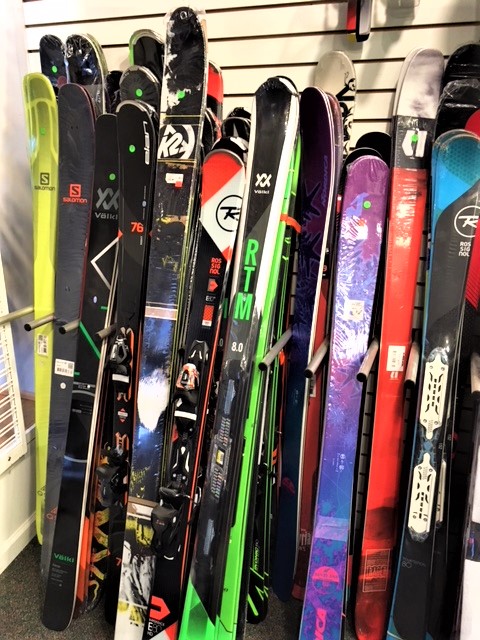 Sk is for skull 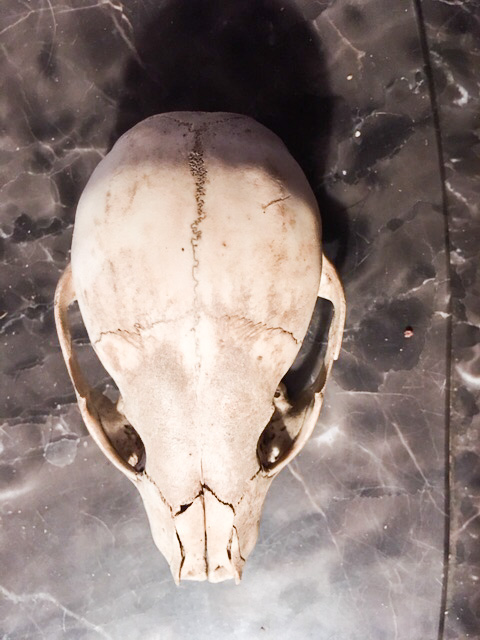 Sk is for skunk 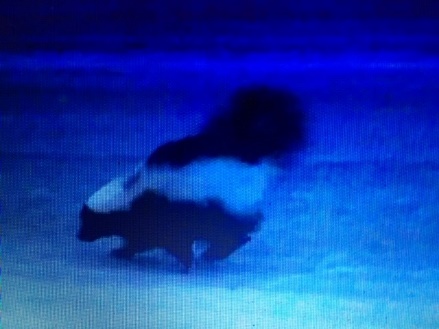 Sl is for slacks 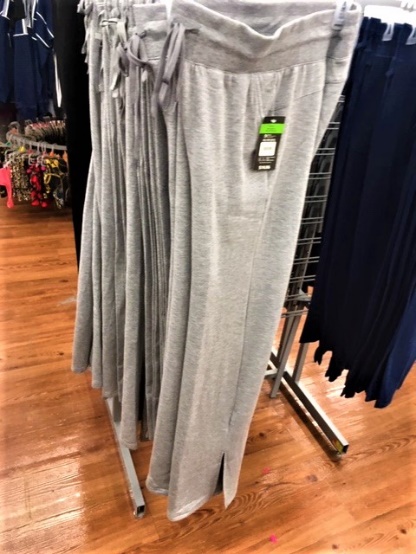 Sl is for sled 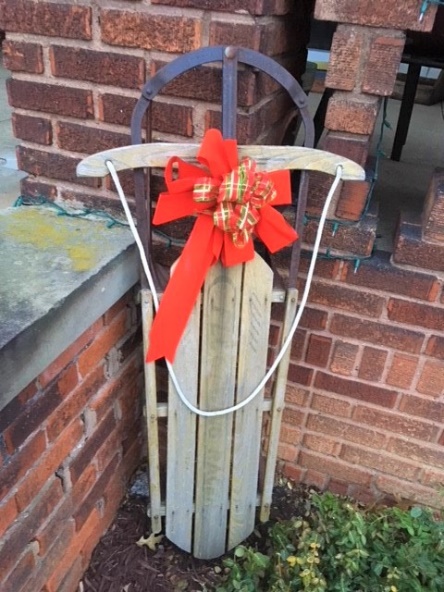 Sl is for sleet 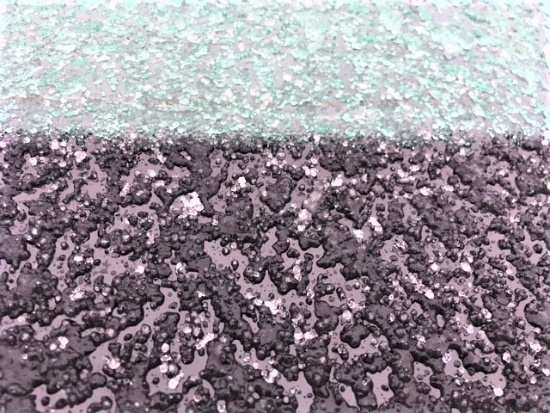 Sl is for sleeve 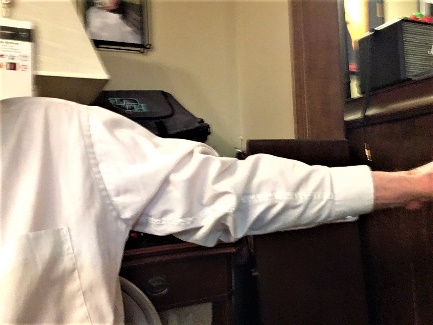 Sl is for sleigh 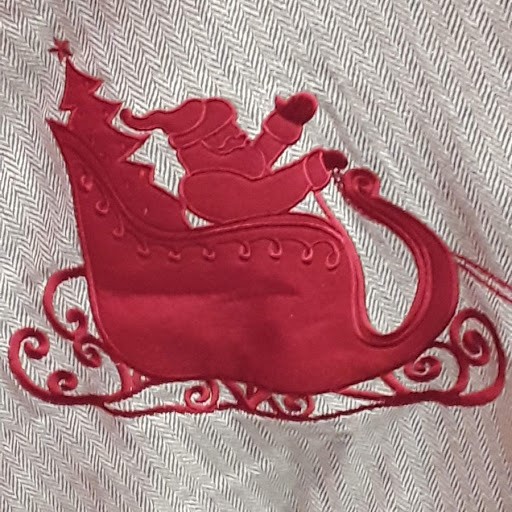 Sl is for slept 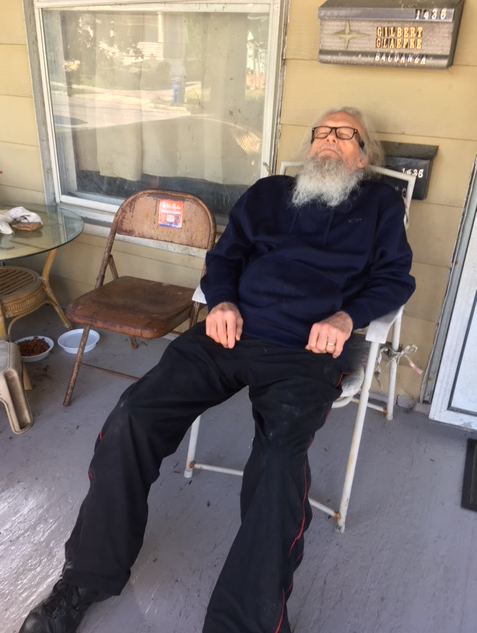 Sl is for slice 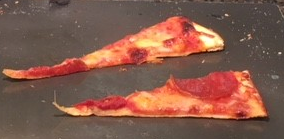 Sl is for slide 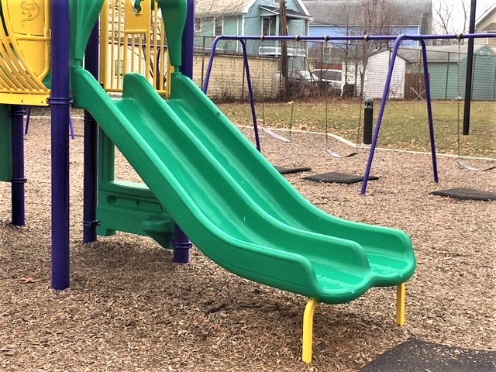 Sl is for sling 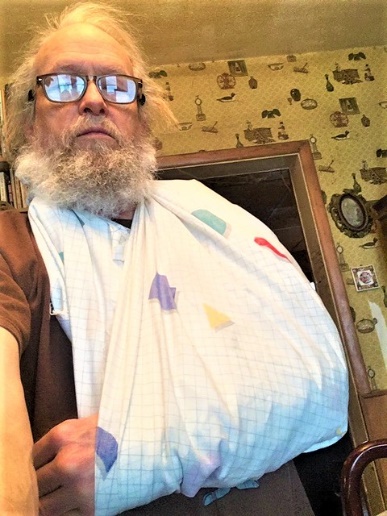 Sl is for slip  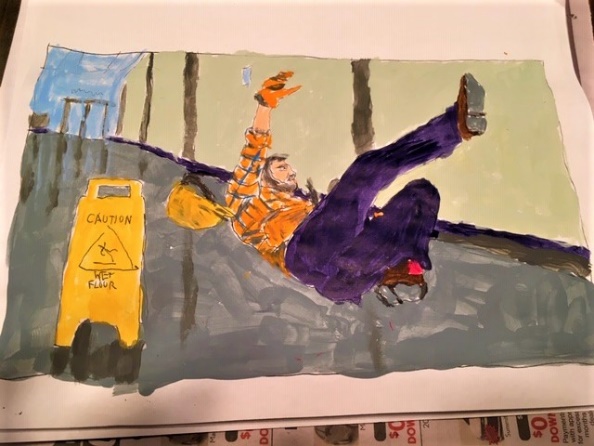 Sl is for slot 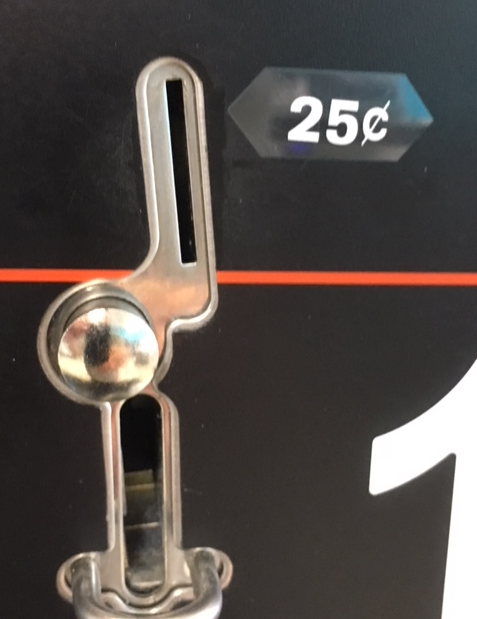 Sl is for slow 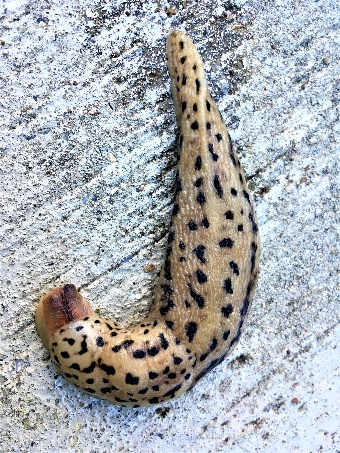 Sm is for small  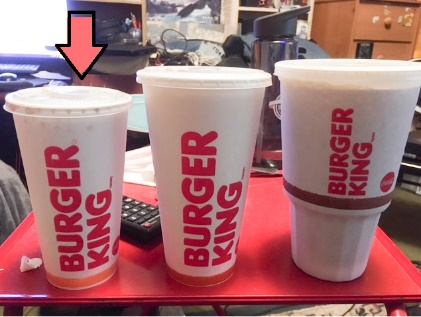 Sm is for smart 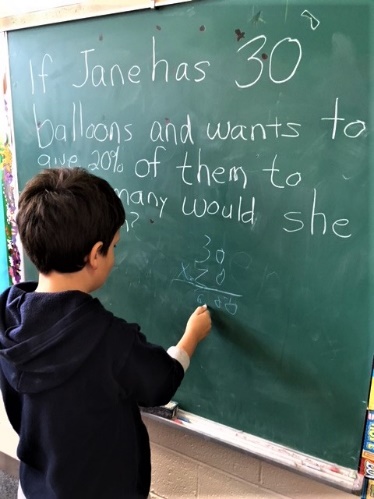 Sm is for smell 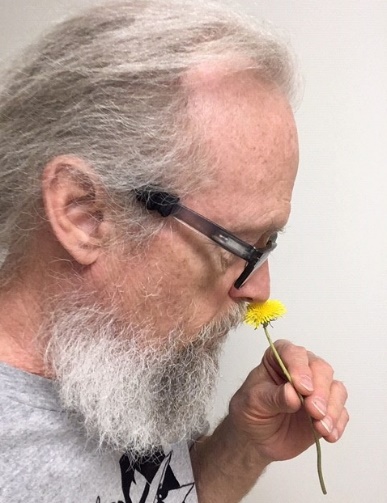 Sm is for smile 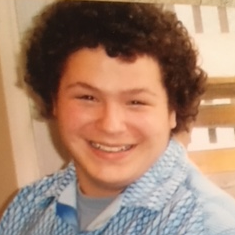 Sm is for smoke  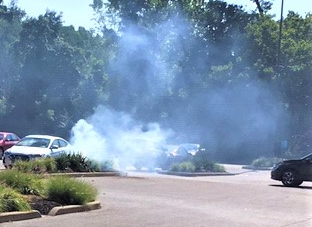 Sm is for smudge 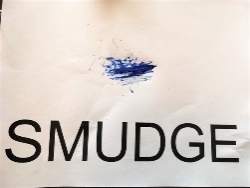 Sn is for snack  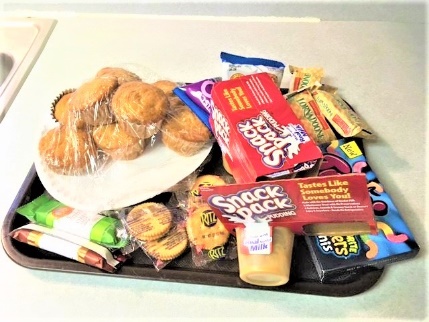 Sn is for snail  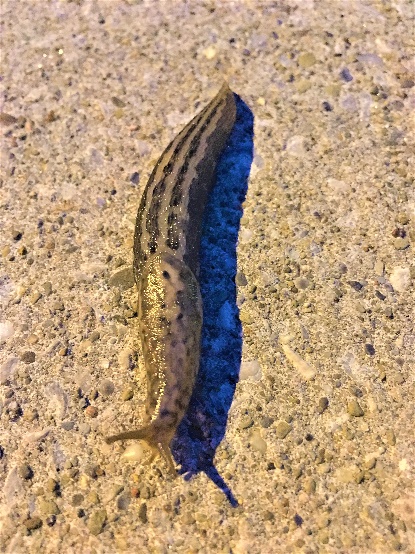 Sn is for snake  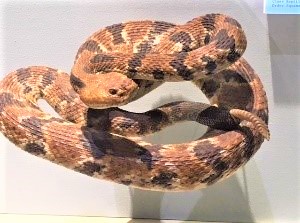 Sn is for sneeze 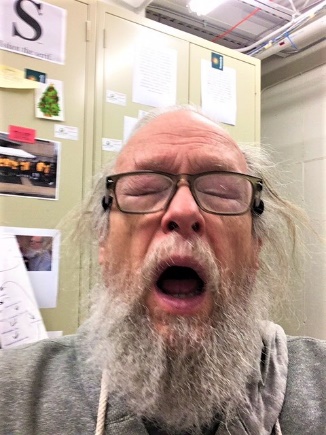 Sn is for snow 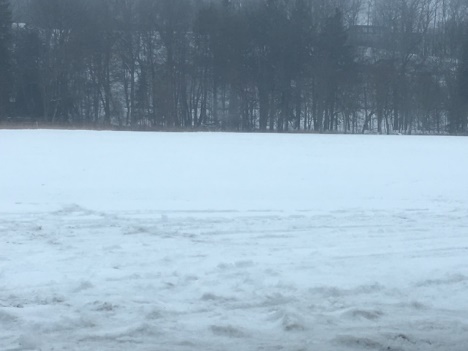 Sp is for space  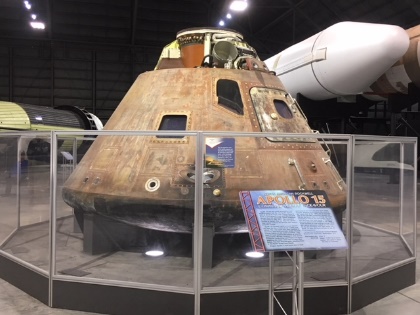 Sp is for spade 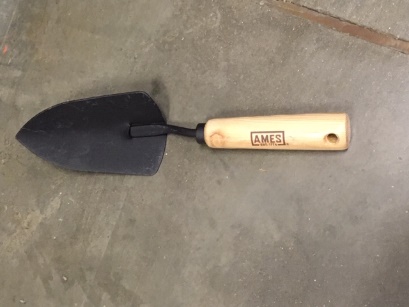 Sp is for speak 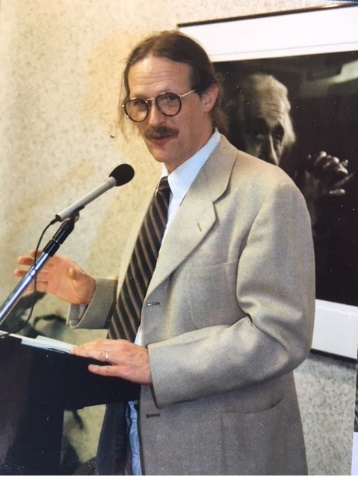 Sp is for spell 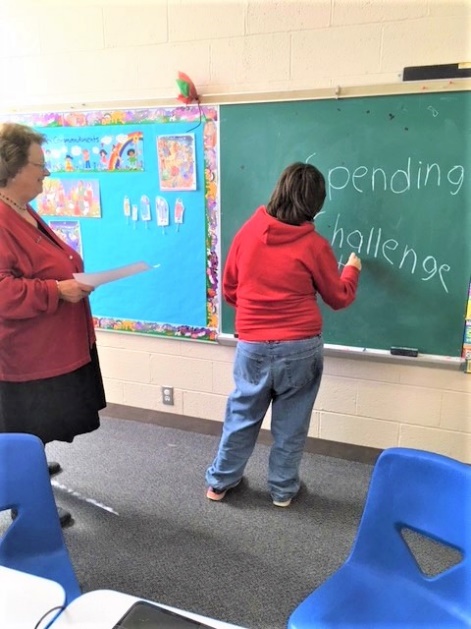 Sp is for spider 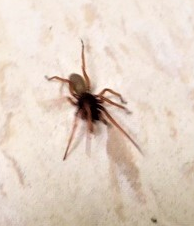 Sp is for spike 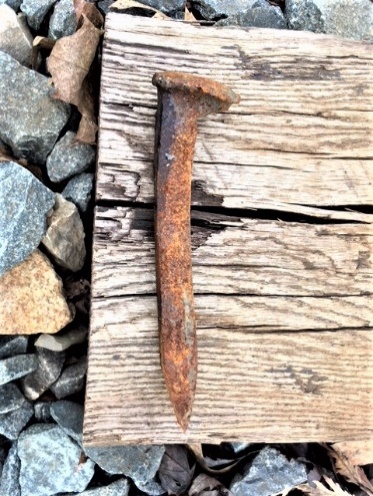 Sp is for spill   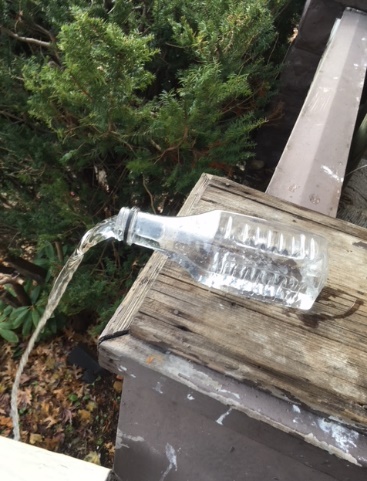 Sp is for spin 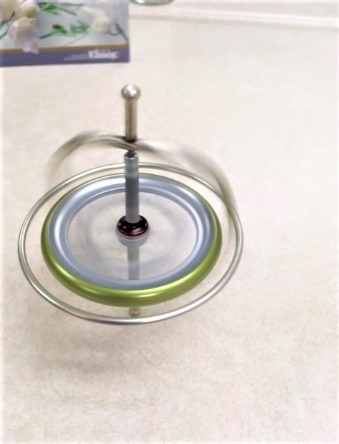 Sp is for sponge 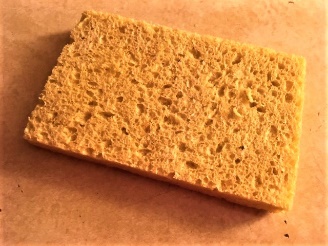 Sp is for spool 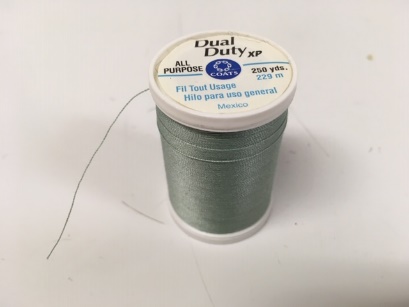 Sp is for spoons 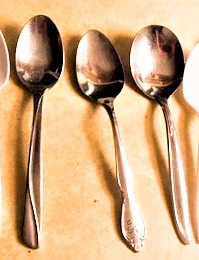 Sp is for sport 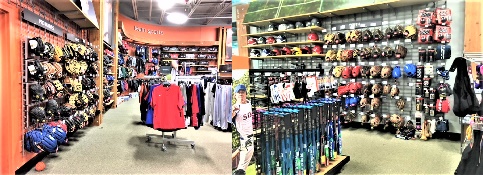 Sp is for spot 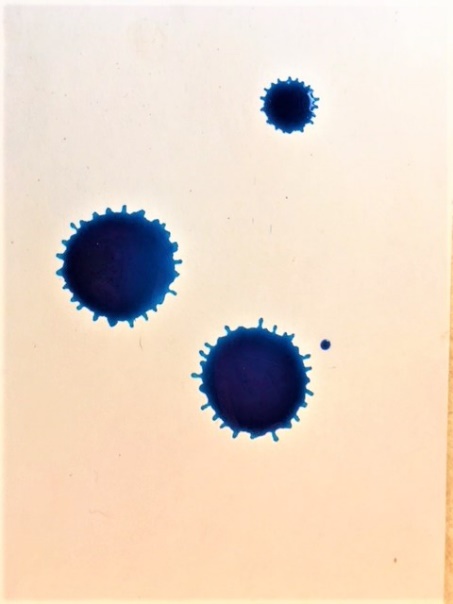 Sp is for spray 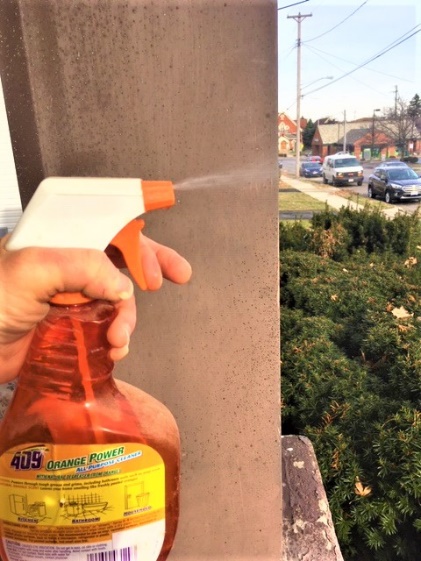 Sp is for spring 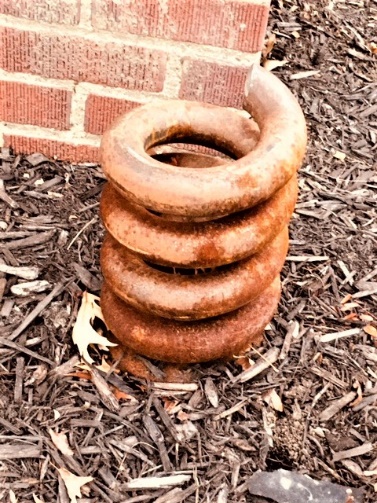 Sp is for spruce 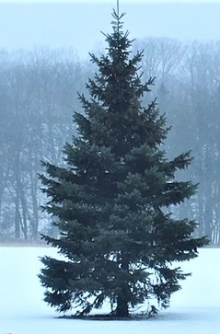 Sp is for spud 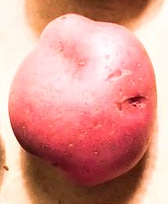 Sq is for square  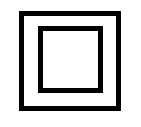 Sq is for squash 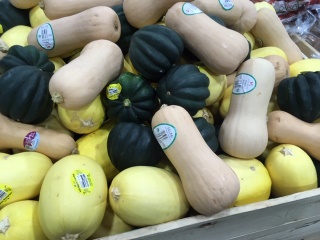 Sq is for Squirrel 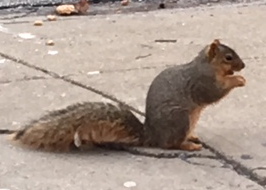 St is for stack 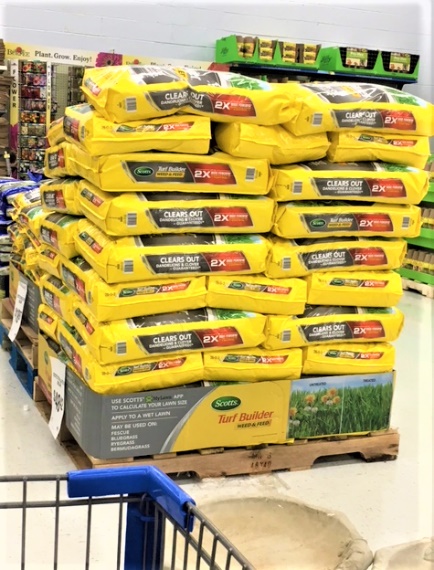 St is for stage 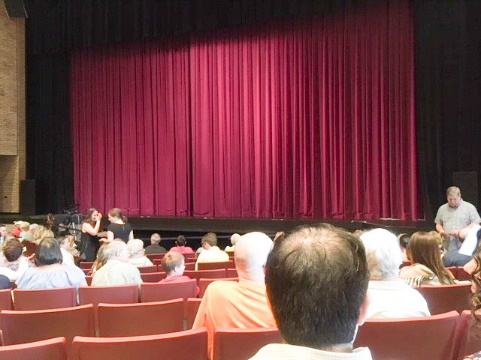 St is for stairs 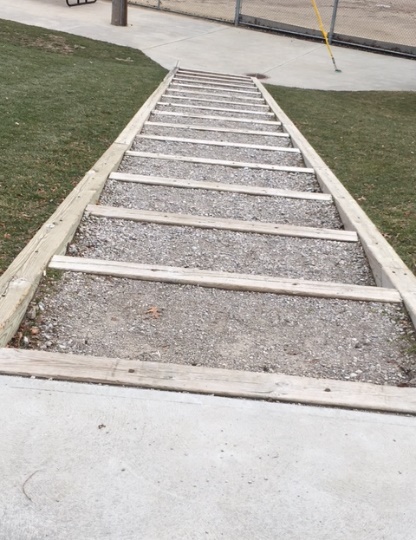 St is for stall 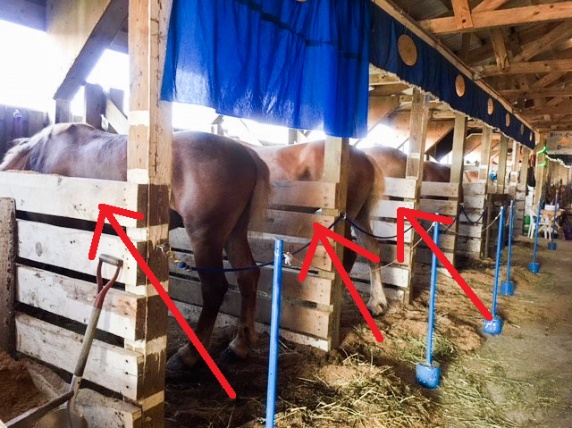 St is for stamp 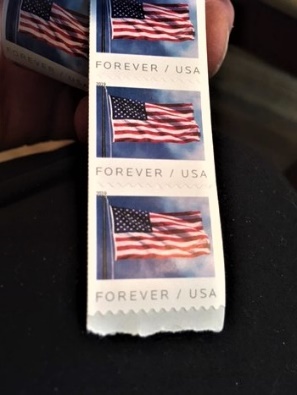 St is for stand 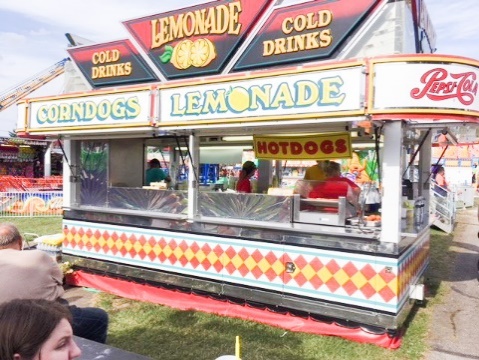 St is for star  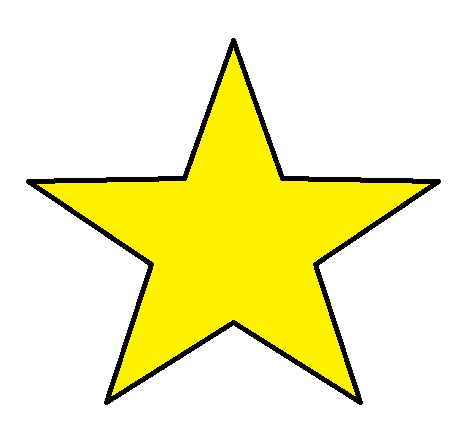 St is for start 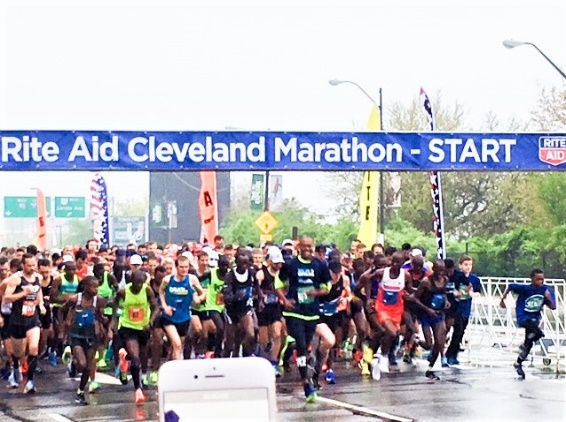 St is for state 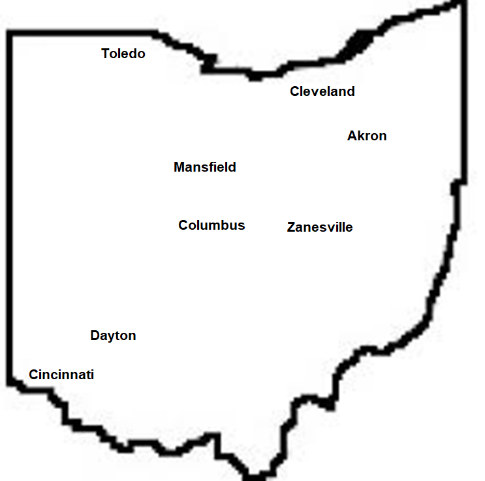 St is for steak 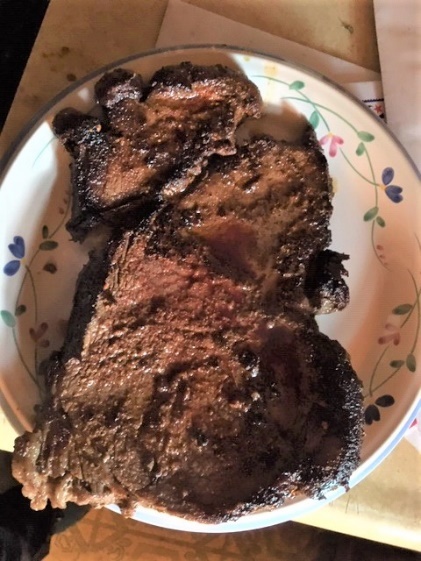 St is for steals 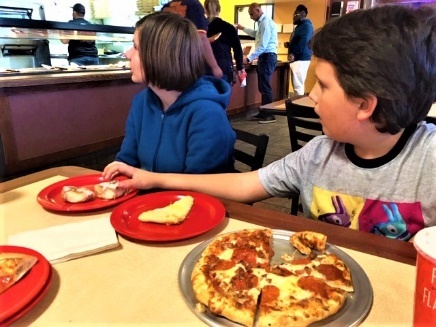 St is for steam 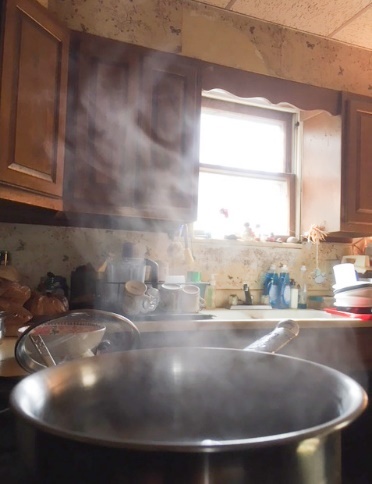 St is for steel 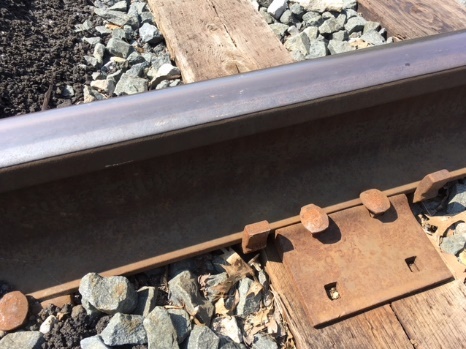 St is for steep 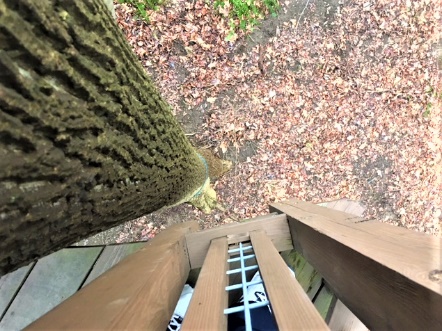 St is for steps 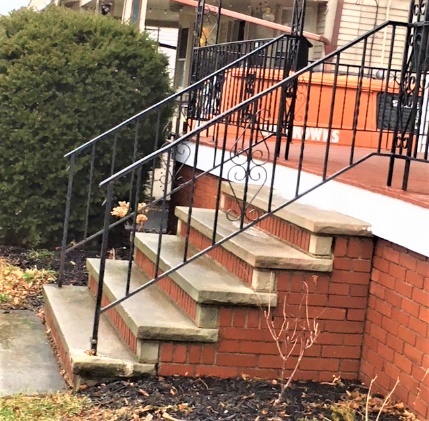 St is for sticks 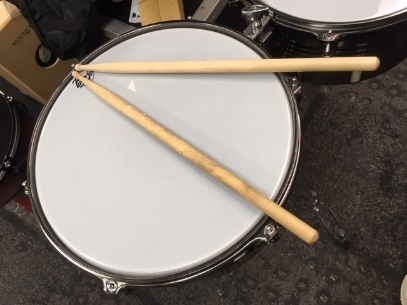 St is for stir 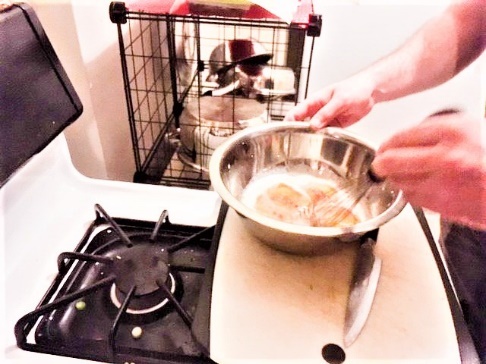 St is for stone 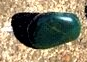 St is for stool 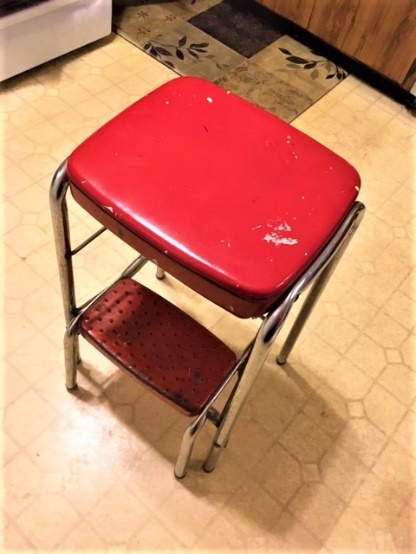 St is for stop 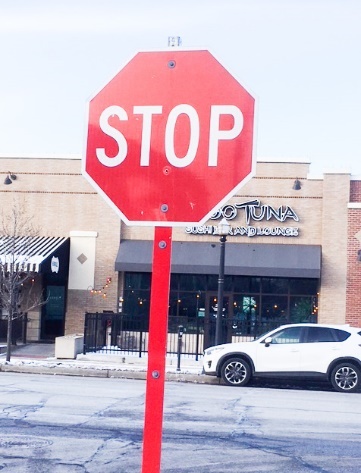 St is for store 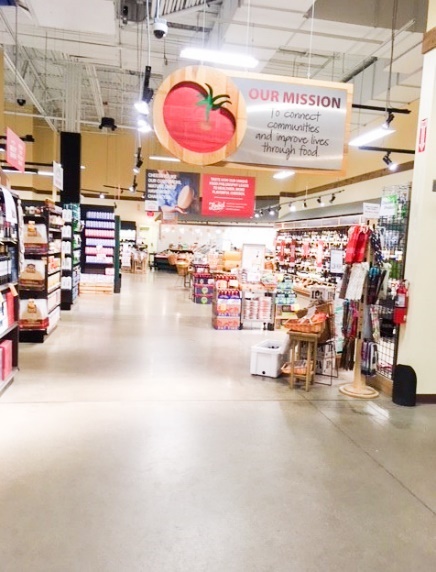 St is for stories 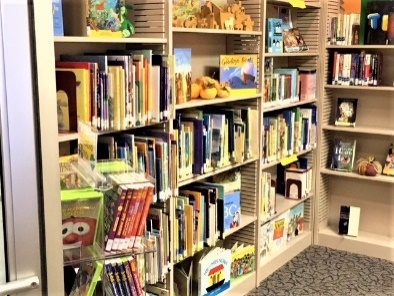 St is for stork 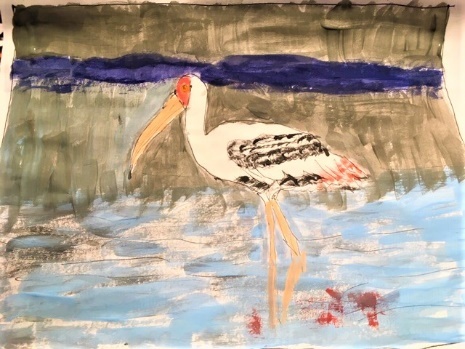 St is for storm 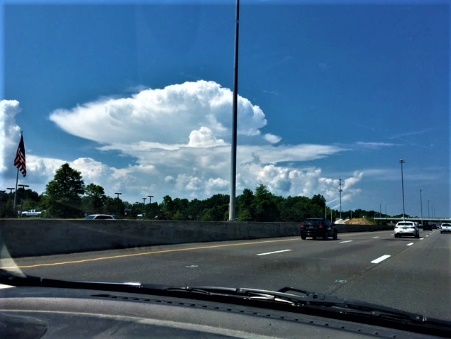 St is for stove 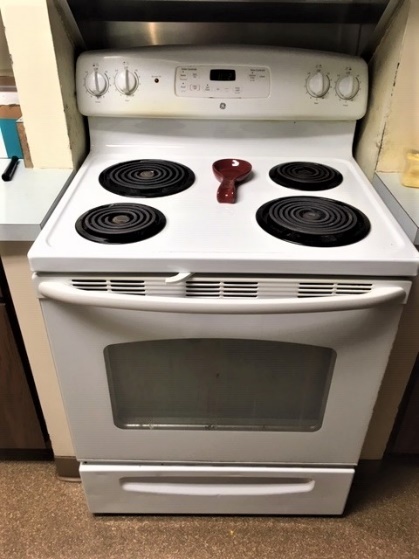 St is for strap 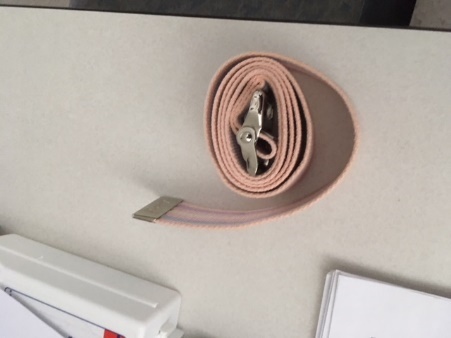 St is for straw 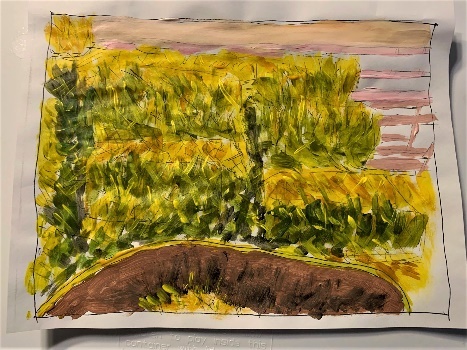 St is for stream 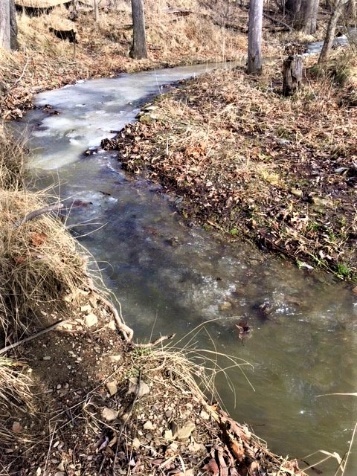 St is for street 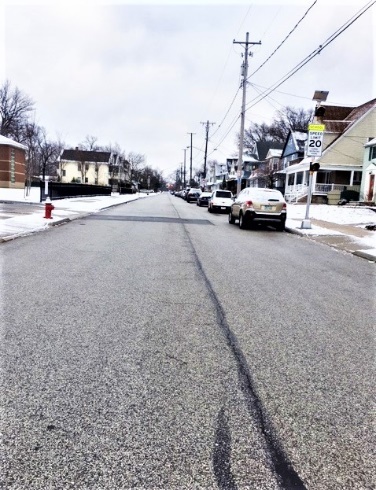 St is for strike 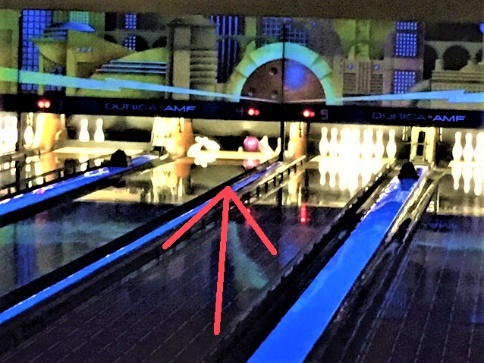 St is for string 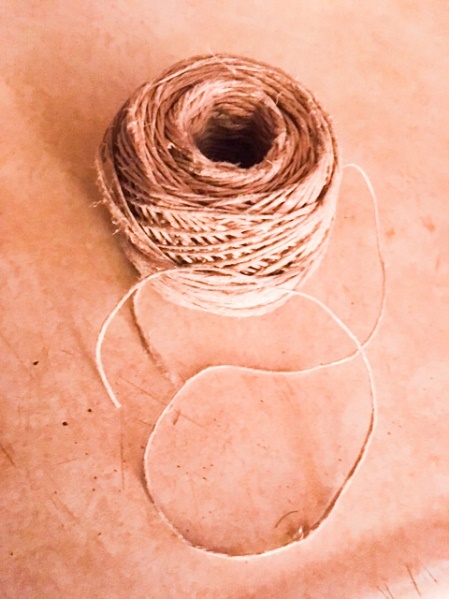 St is for striped  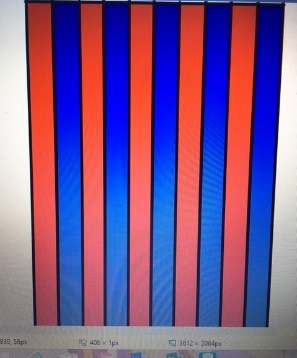 St is for strong 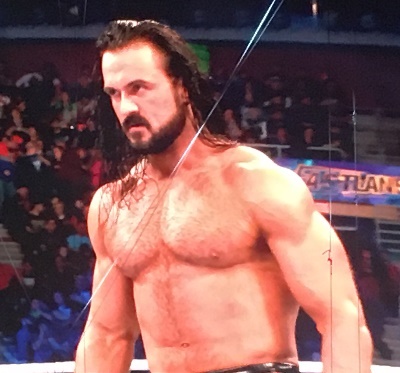 St is for stuck 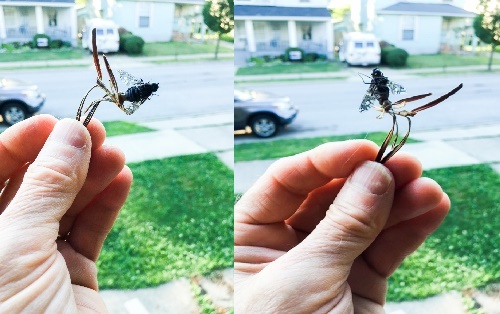 St is for study 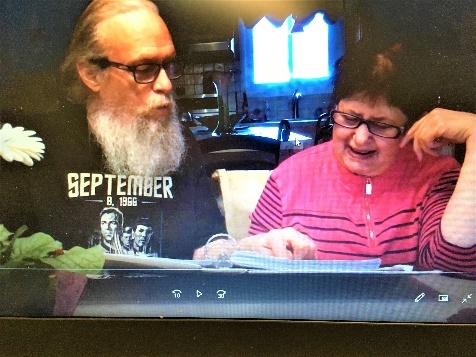 St is for stuffed 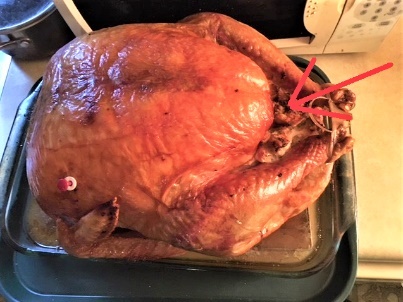 St is for stump 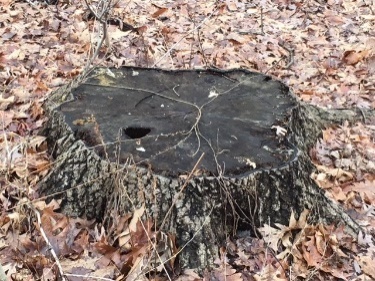 St is for styles 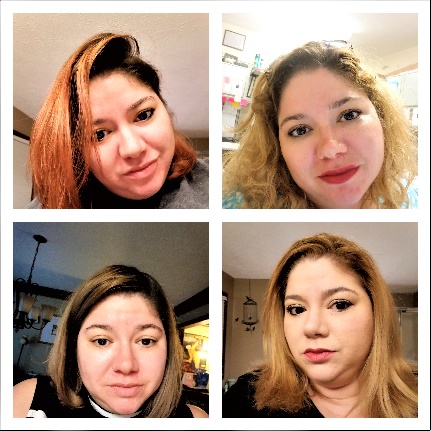 Sw is for swamp 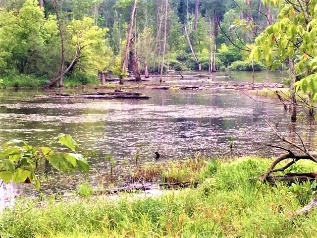 Sw is for swans 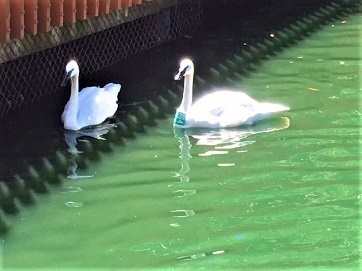 Sw is for swarm 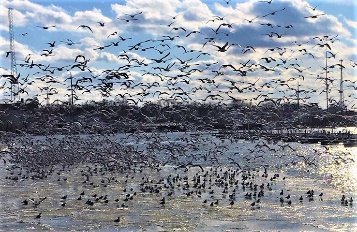 Sw is for sweet 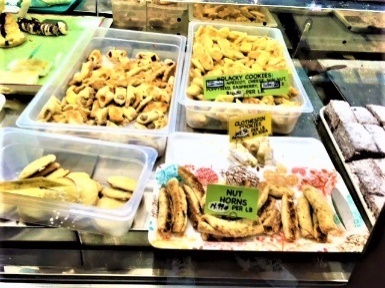 Sw is for swell 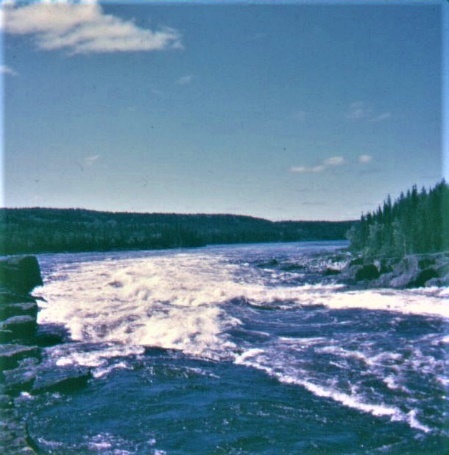 Sw is for swim  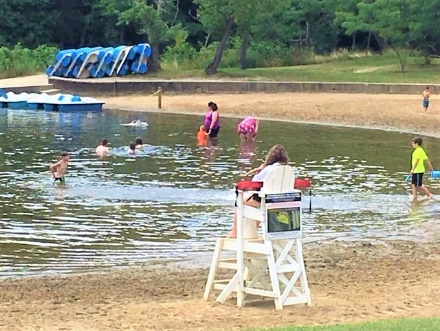 Sw is for swine 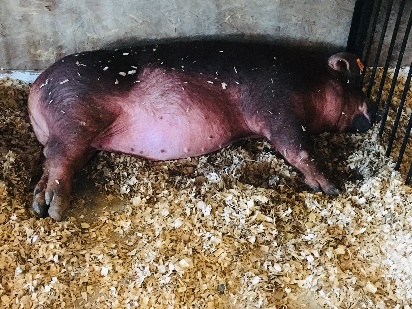 Sw is for swing 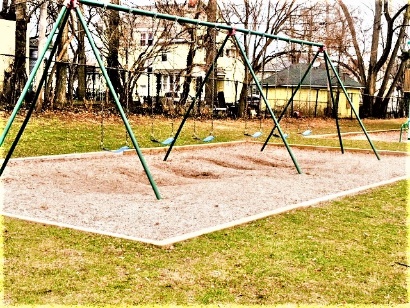 Sw is for swipe 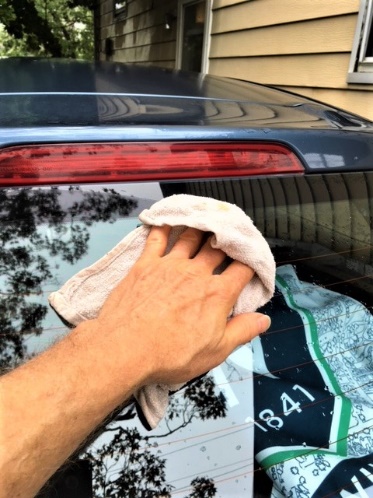 Sw is for sword 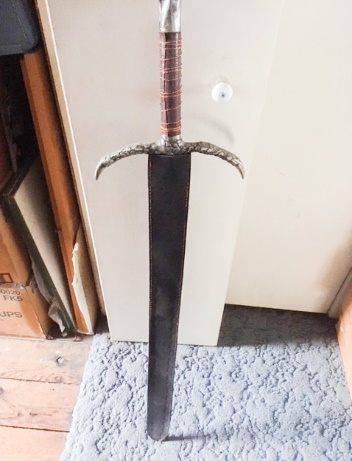 Th is for thank 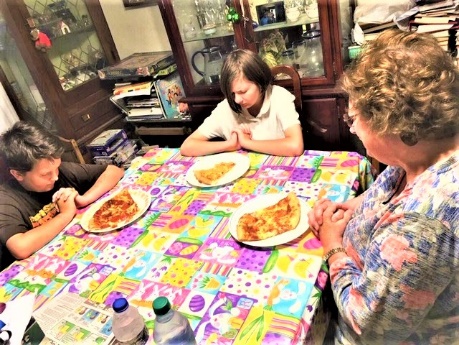 Th is for them 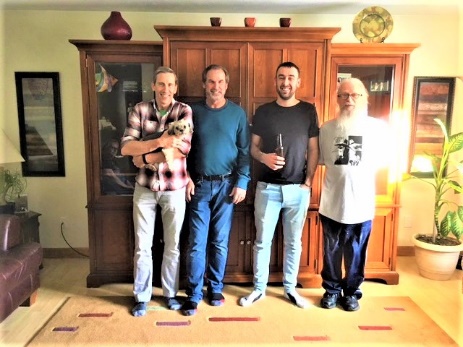 Th is for then  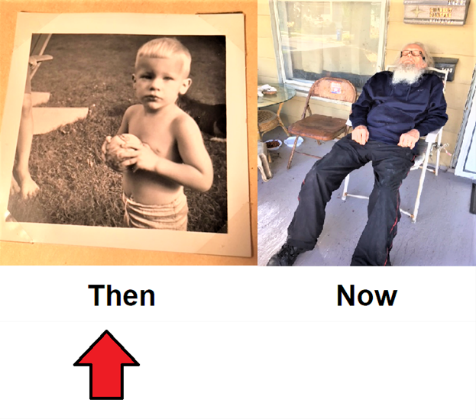 Th is for there 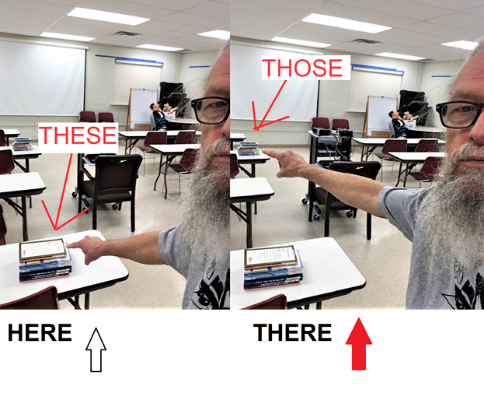 Th is for they 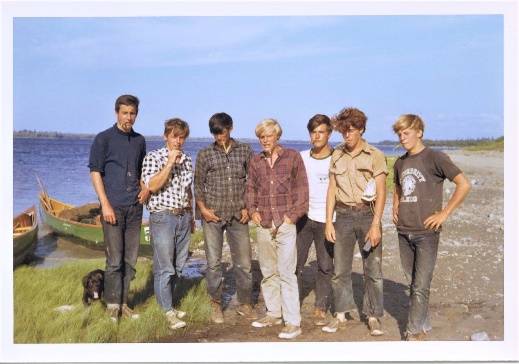 Th is for thief 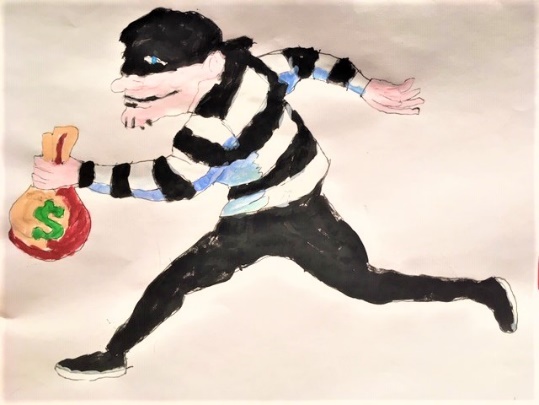 Th is for things 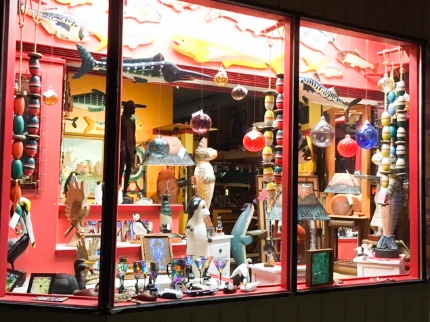 Th is for think 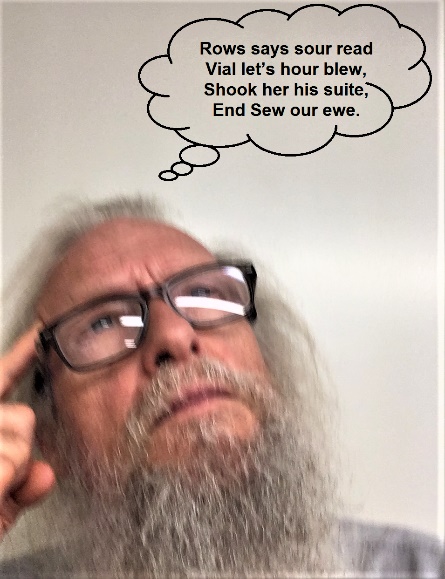 Th is for third 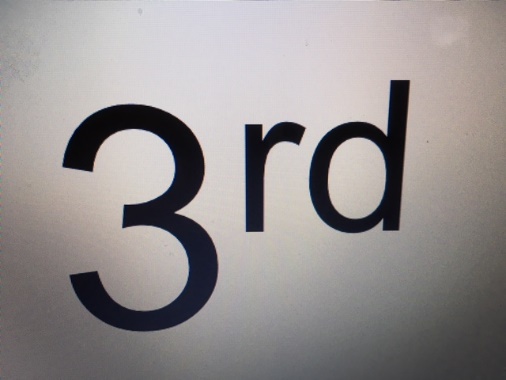 Th is for thirty 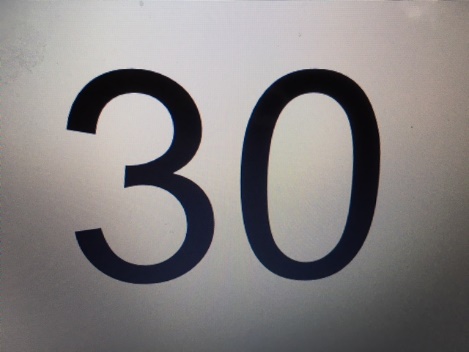 Th is for thorn 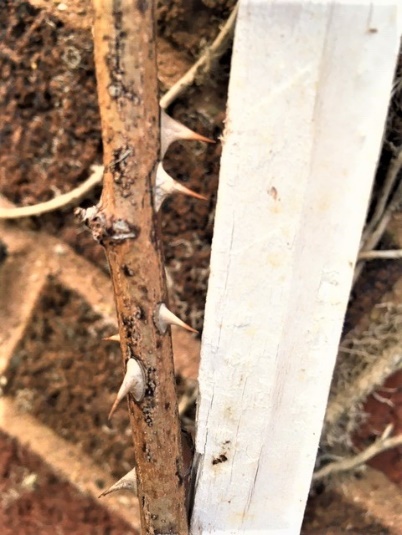 Th is for thread 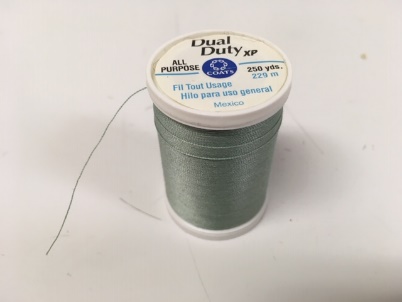 Th is for three 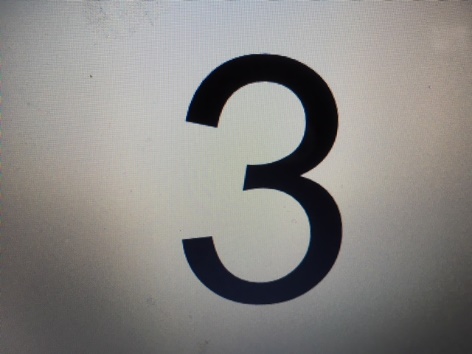 Th is for throat 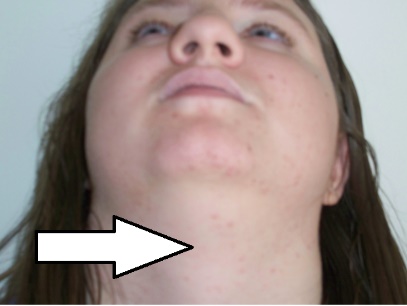 Th is for throw 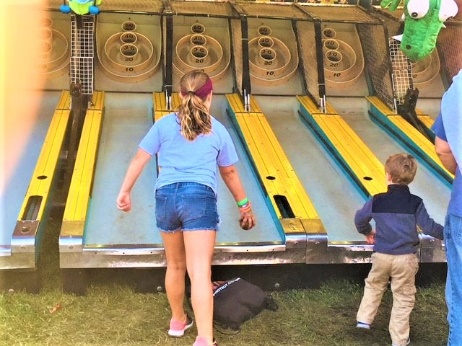 Th is for thumb 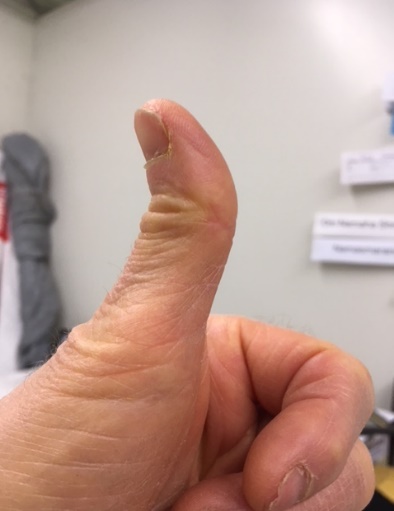 Tr is for trace 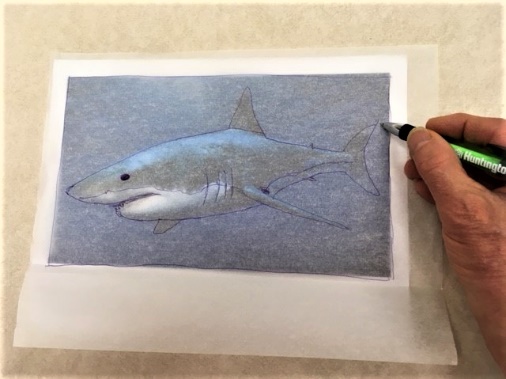 Tr is for tracks 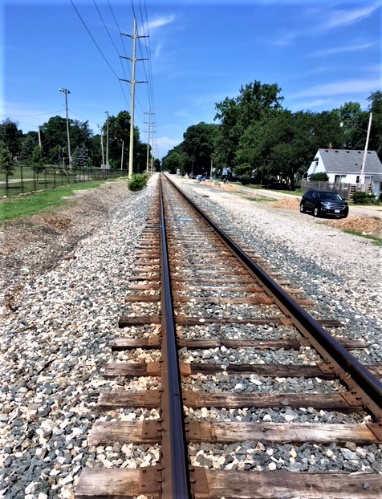 Tr is for tractor 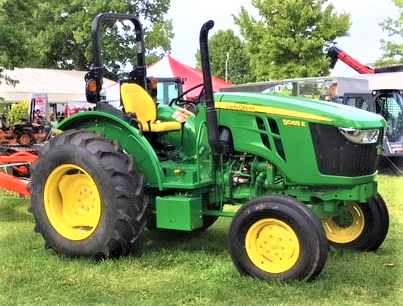 Tr is for trail 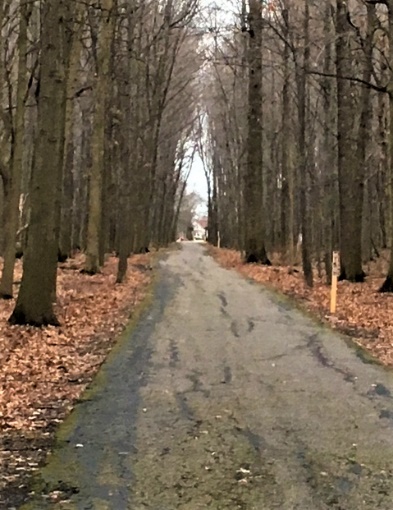 Tr is for train 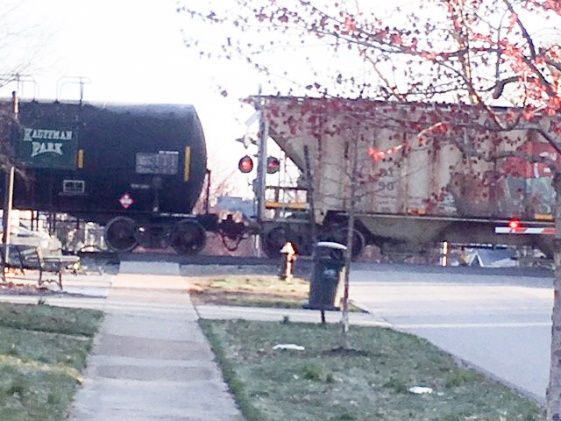 Tr is for tramp 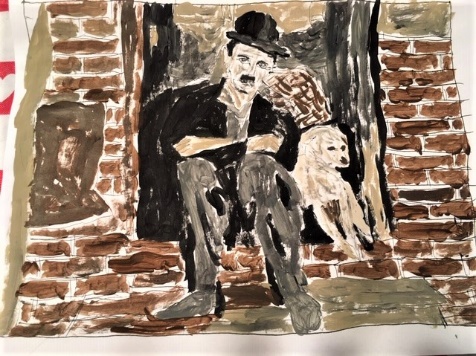 Tr is for trash 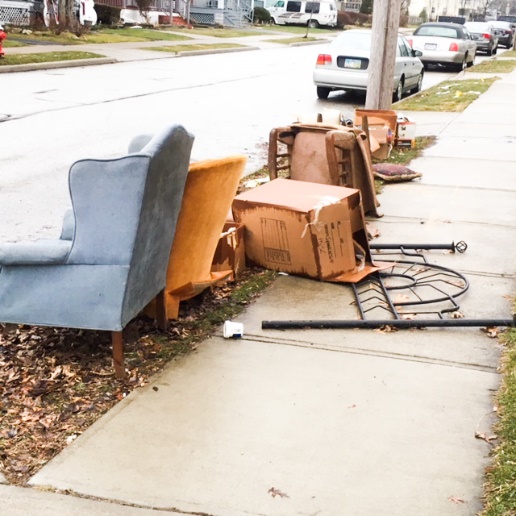 Tr is for tray 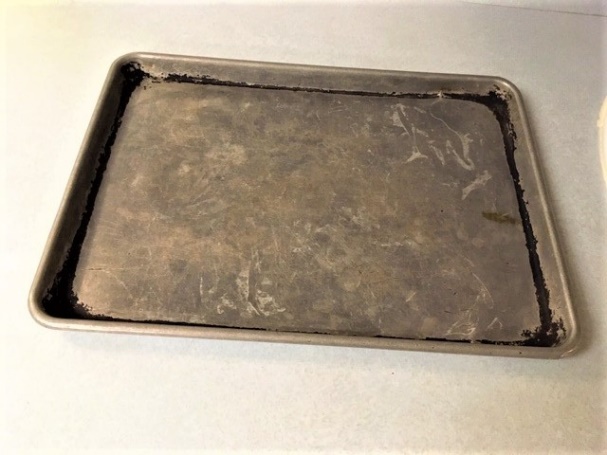 Tr is for treat 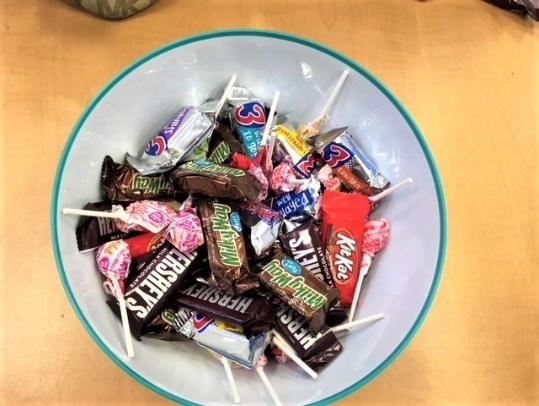 Tr is for tree 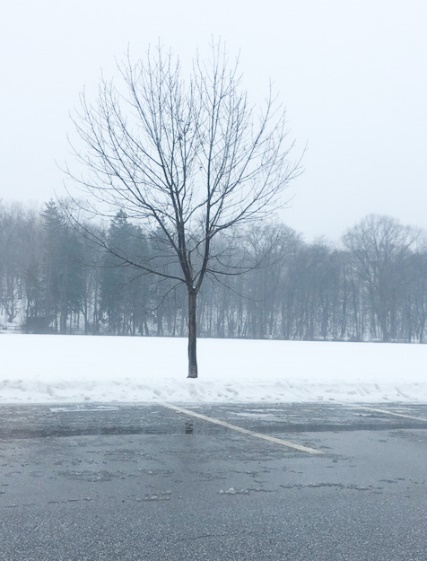 Tr is for trick 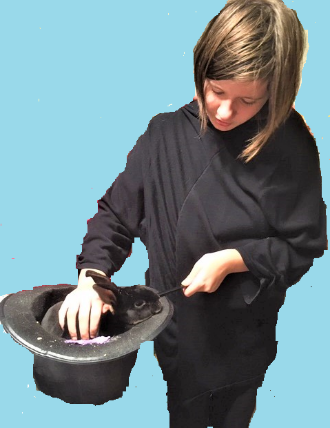 Tr is for trip 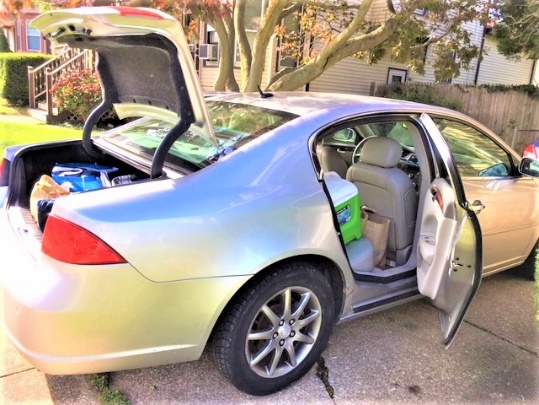 Tr is for troop 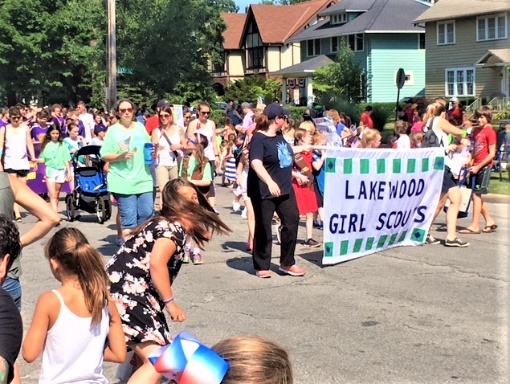 Tr is for trout 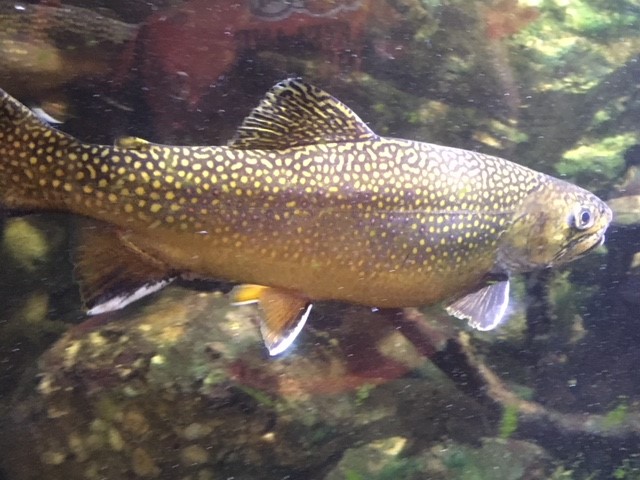 Tr is for truck 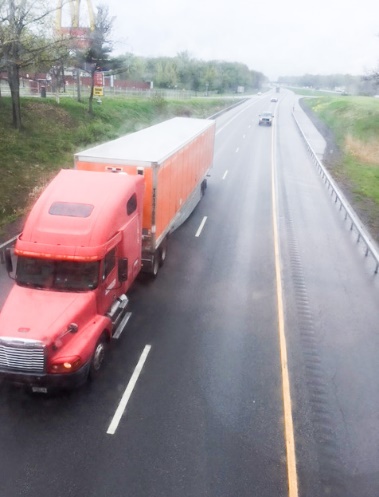 Tr is for truth  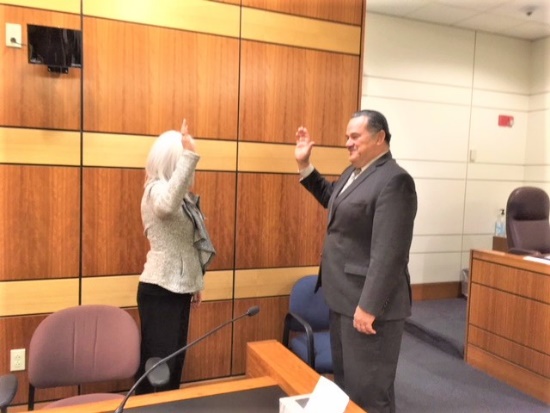 Tr is for try 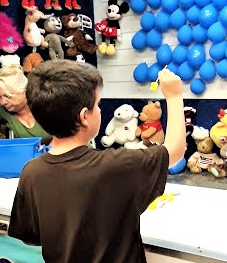 Tw is for twenty-five  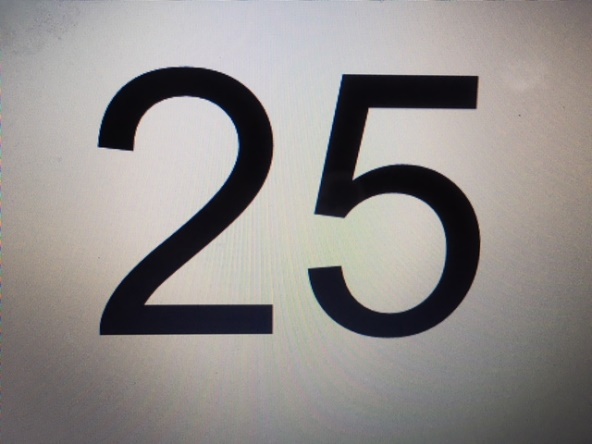 Tw is for twigs 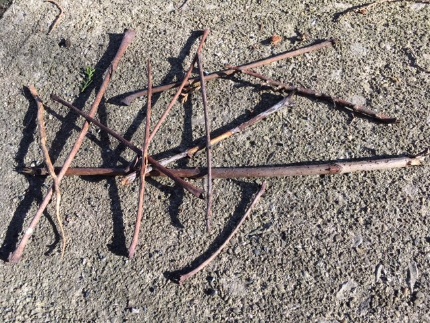 Tw is for twins 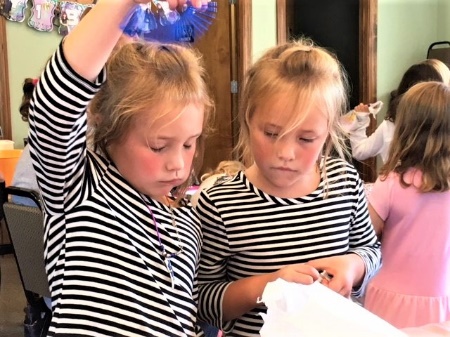 Tw is for twirl 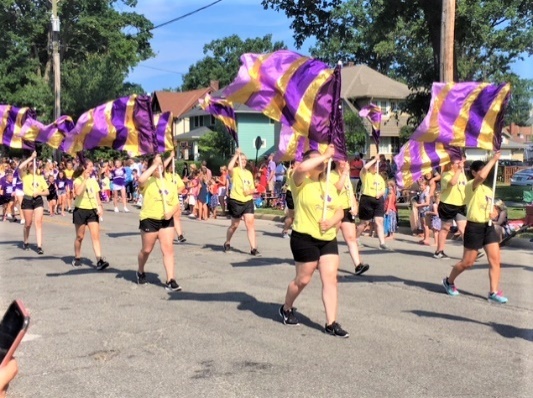 Tw is for twists 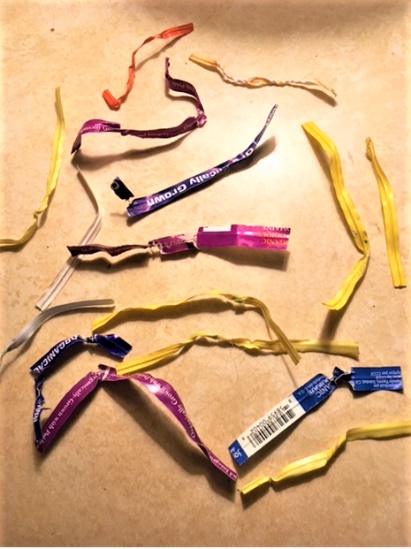 Tw is for two 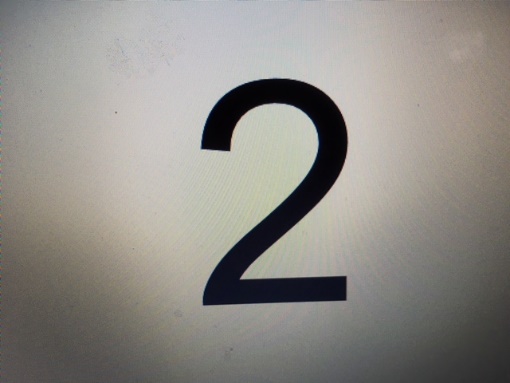 Wh is for whale 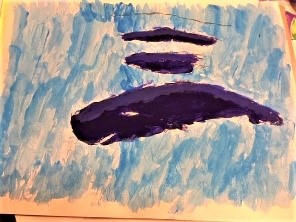 Wh is for wheel 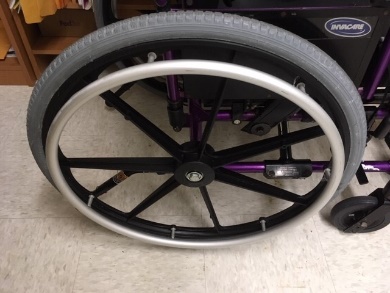 Wh is for when 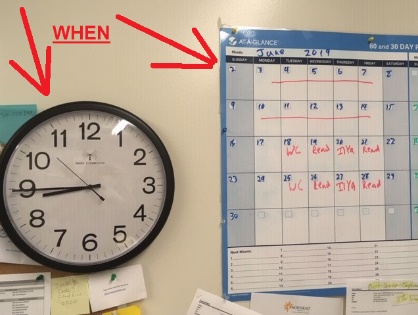 Wh is for whip 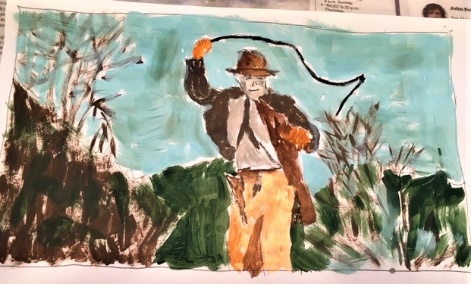 Wh is for whistle 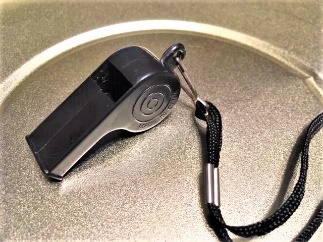 Wh is for white 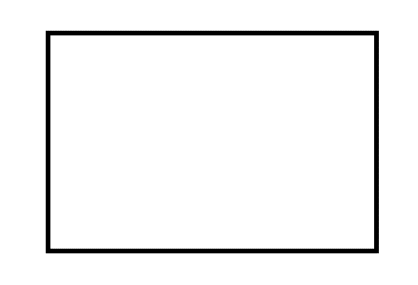 Wh is for who 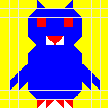 Wr is for wreath  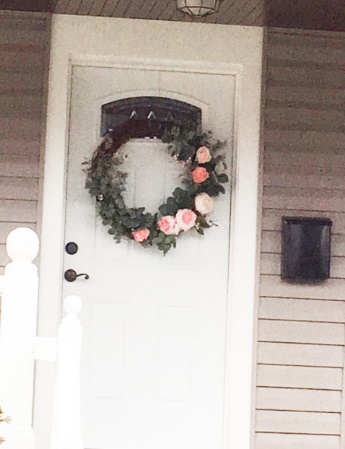 Wr is for wrenches  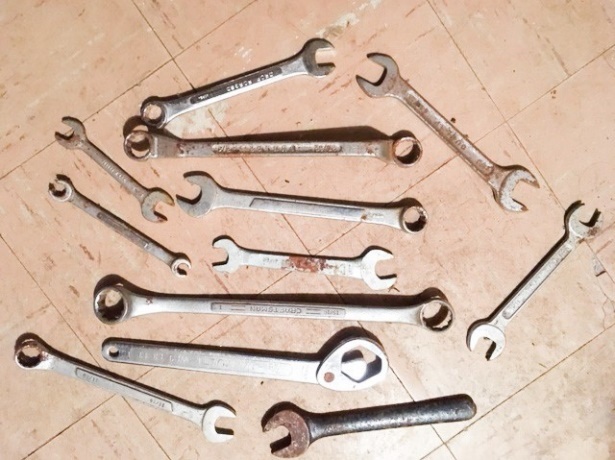 Wr is for wrist 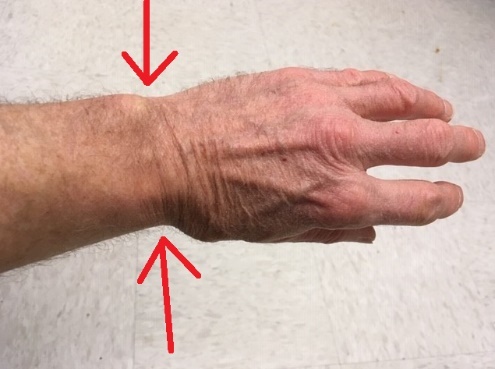 Wr is for write 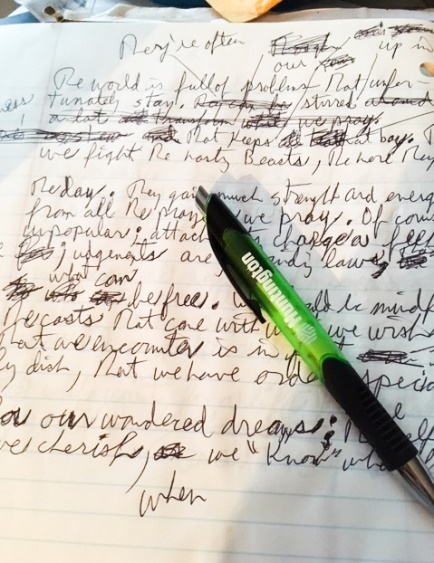 Wr is for wrong 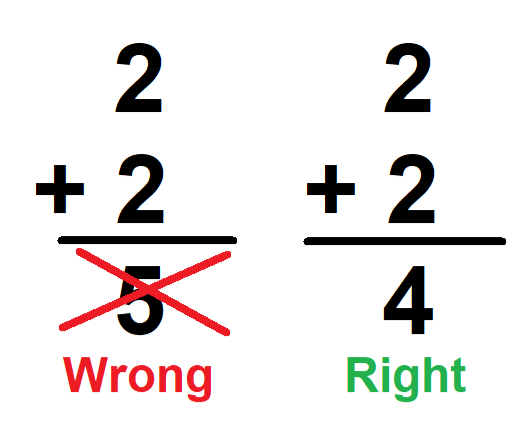 